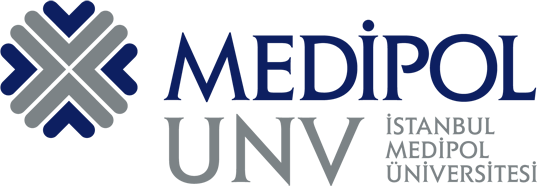 REPUBLIC OF TURKEYISTANBUL MEDIPOL UNIVERSITY INTERNATIONAL SCHOOL OF MEDICINE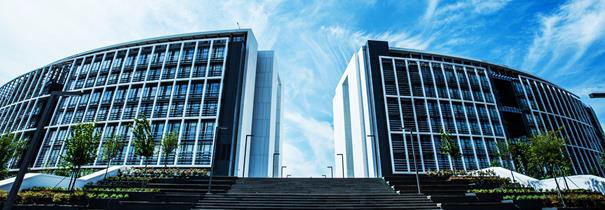 INTERNAL MEDICINE CLERKSHIP GUIDE 2021 - 2022DEFINITIONSINTERNAL MEDICINE CLERKSHIPAIMS OF THE INTERNAL MEDICINE CLERKSHIPThe aim of this clerkship is to gain full experience and knowledge among obtaining medical history of an adult patient, to perform a full physical examination, to gain the skills to communicate well with the patients and their relatives. Another aim is to have familiarity with commonly observed symptoms and disorders with an emphasis on general practice regarding the sub-divisions of internal medicine, such as endocrinology, nephrology, gastroenterology, hematology, rheumatology, and oncology. The clerks will also be able to participate commonly applied diagnostic procedures in order to have an idea about the procedure itself and aimed to develop as well as to provide the endocrine, hematologic, immune, metabolic, metabolic which is common in society and for which the general practitioner is responsible in primary medicine.   to teach diagnostic approaches in gastroenterological and neoplastic diseases and to give the ability to direct patients to treat these diseases when necessary.  Learning Methods:Theoretical CourseCase-based presentationPer Patient Service/Outpatient TrainingsFaculty PracticesINTERNAL DISEASES CLERKSHIP LEARNING GOALSRELATED LEARNING OBJECTIVES WITH PROGRAM QUALIFICATIONS AND KEY ROLESINTERNAL DISEASES CLERKSHİP CEP TABLEINTERNAL DISEASES CLERKSHP BASIC MANAGEMENT PRACTICESINTERNAL DISEASES CLERKSHIP MEASUREMENT AND EVALUATION METHODSInternal Medicine clerkship lasts 10 weeks.  Interns prepare a patient file, one every week, and deliver it to the faculty member in charge of the intern. At the end of the clerkship, a grade out of 5 is given by the faculty member for the practice of preparing a patient file.At the end of the second week, a theoretical written exam is conducted in relation to physical examination.  At the end of the clerkship, exam juries are formed which are attended by two faculty members. Students are divided into groups and evaluated by these juries by performing clinical practice and oral exams per    patient.  Each student is asked 6 "oral exam" questions by 2 faculty members (3 of each faculty member). In addition, each student is asked 2 "physical examination exams" questions by each faculty member (ANNEX  1).Written exam is held 1 day after this exam. Written exam questions consist of a total of 100 multiple-choice question types and each question consists of a total of 5 options. The exam takes 120 minutes in total, and it is evaluated out of 100 points.The effect of these 5 assessments made at the end of the exams on the final passing grade is 10% for the midterm exam (quiz), 25% for the structured oral exam, 25% for the physical examination, 35% for the written exam, and 5% for the patient files reported by the students during the internship. At the end of these 5 evaluations, 60 points or more are considered successful. Students who do not succeed must take the make-up exam.  Physical examination written exam is not performed in the make-up exam and patient preparation reports are excluded for the evaluation of the make-up grade. On the other hand, the other 3 exams (physical examination exam, oral exam and written exam) are applied in the make-up exam.   The effect of these three exams on the passing grade is equal (1/3). Students who take 60 or more grades in this exam are successful in the clerkship. Students who get a grade below 60 are obliged to repeat the internship the next year.CALCULATION OF CLERKSHIP SUCCESS RATING  RECOMMENDED  RESOURCES  FOR INTERNAL DISEASES  CLERKSHIPCecil Medicine  (Lee  Goldman,  Andrew  I  Schafer)  (English  Translation:  Serhat  Ünal)Lange , Symptom to Diagnosisin Internal Diseases(  Scott  D.C  Stern)(Turkish Translation: Tufan  Tükek)Harrisons Manual of Medicine, Internal MedicineEducation PeriodYear IVClerkship Duration10 weeksTraining PlaceMedipol Mega University Hospital InstructorsProf.Dr. Mehmet BAYRAMProf.Dr. Özcan YILDIZProf.Dr.Vedat GÖRALProf.Dr. Meryem CANProf.Dr. Sergülen DERVİŞOĞLUAssoc.Prof.Dr. Ömür Gökmen SEVİNDİKAssoc.Prof.Dr. Özgür Ulaş ÖZCANAsst.Prof.Dr. Esra DEMİRAsst.Prof.Dr. Özge ARICI DÜZAsst.Prof.Dr.Hülya BİLGENAsst.Prof.Dr.Beytullah ÇAKALThe Head InstructorAssoc. Prof. Ömür Gökmen SEVİNDİK, MD.Course NameLearning Objective of the Course / ApplicationClass TimeStory, Anamnesis, General Physical ExaminationHe receives detailed anamnesis for the patient's complaint.  2 HourStory, Anamnesis, General Physical ExaminationPerforms detailed system querying.  2 HourStory, Anamnesis, General Physical ExaminationHe does a detailed physical examination.  2 HourStory, Anamnesis, General Physical ExaminationEvaluates normal, and abnormal findings in physical examination.  2 HourStory, Anamnesis, General Physical ExaminationBy evaluating the findings of anamnesis and physical examination togetherCreates a pre-diagnosis list in the patient.2 HourGeneral Physical ExaminationHe receives detailed anamnesis for the patient's complaint.  2 hourGeneral Physical ExaminationConducts detailed system inquiry, and physical examination.2 hourGeneral Physical ExaminationEvaluates normal and abnormal findings in physical examination.  2 hourGeneral Physical ExaminationBy evaluating the findings of anamnesis and physical examination togethercreates a pre-diagnosis list in the patient.2 hourHead, Neck ExaminationPhysical examination in the head and neck area, indicating diseasesbecomes aware of the clinical meaning of its findings.2 HourHead, Neck ExaminationPerforms thyroid examination, detects goiter, nodule presence, and thyroid sensitivity.   2 HourHead, Neck ExaminationIn which areas of the lymph nodes in the head and neck areaand defines them.  2 HourUrogenital ExaminationIdentifies possible signs of inspection in urinary system examination.2 HourUrogenital ExaminationHe can sort diseases, and conditions in which the kidney is palpable.2 HourUrogenital ExaminationPerforms costovertebral angle sensitivity examination and    counts the diseases that may cause it.2 HourUrogenital ExaminationShows urethra points.  2 HourUrogenital ExaminationShe identifies suprapubic sensitivity and ranks the diseases that can     lead.2 HourUrogenital ExaminationGlob identifies the vestile and applies its examination on the patient.  2 HourUrogenital ExaminationShows the edema examination on the patient.  2 HourRespiratory SystemThe respiratory system classifies the steps of physical examination.2.5 HourRespiratory SystemIt counts the causes of pathological conditions seen in physical examination.  2.5 HourAbdominal ExaminationIt tells the topographical anatomy of the abdomen.2 HourAbdominal ExaminationShe can sort the physical examination steps for the abdominal examination.  2 HourAbdominal ExaminationIn the correct order and direction of the abdominal examination steps,  indicates.2 HourAbdominal ExaminationDistinguishes between normal and pathological findings in abdominal examination.2 HourAbdominal ExaminationIdentifies the emergency patient as a result of abdominal examination.  2 HourAbdominal ExaminationExplains what kind of diseases can be seen pathologies detected in abdominal examination.2 HourNeurological ExaminationDefines terminology and symptomatology of the central nervous system.  3 HourNeurological ExaminationDescribes and applies the steps of central nervous system examination.  3 HourNeurological ExaminationPerforms an examination of meningeal irritation findings.  3 HourNeurological ExaminationEvaluates the patient in a coma.3 HourNeurological ExaminationIt uses light source, reflex hammer, ophthalmoscope and tuning fork.3 HourCourse NameLearning Objective of the Course / ApplicationClass TimeMusculoskeletal System ExaminationDefines terminology and symptomatology related to the musculoskeletal system.  2 HourMusculoskeletal System ExaminationCounts and classifies common signs and symptoms related to the musculoskeletal system.2 HourMusculoskeletal System ExaminationExplains and performs the steps of the extremity examination.  2 HourMusculoskeletal System ExaminationDistinguishes and counts the physical examination findings   of arthritis. 2 HourMusculoskeletal System ExaminationDefines and ranks active-passive joint movements.2 HourMusculoskeletal System ExaminationCounts and distinguishes the clinical and physical examination findings of carpal tunnel syndrome.2 HourCardiovascular SystemClassifies the cardiovascular system physical examination steps.1 HourCardiovascular SystemEvaluates pathological pulse wave forms.    1 HourCardiovascular SystemDefines the listening foci and placement of the heart.1 HourCardiovascular SystemDistinguishes between innocent and pathological murmurs.1 HourCardiovascular SystemDescribes the mechanisms for the formation of normal and additional sounds.  1 HourCardiovascular SystemClasses murmurs and counts the diseases associated with them.  1 HourHyperthyroidism- HypothyroidismDetects the physical examination findings of hyperthyroidism and hypothyroidism, expresses the symptoms and knows the causes.2 HourHyperthyroidism- HypothyroidismDiagnoses, treats and monitors of the hypothyroidism patients.2 HourHyperthyroidism- HypothyroidismIt sorts drugs impairing the absorption of thyroid drugs.2 HourHyperthyroidism- HypothyroidismExplains the required test to make a diagnosis.2 HourDysphritis,  Gastroesophageal reflux disease (GERD) and  Other  Esophageal  DiseasesClinical ApproachDescribes the structure of the esophagus and its functional movements.2 HourDysphritis,  Gastroesophageal reflux disease (GERD) and  Other  Esophageal  DiseasesClinical ApproachTells the structure, function and importance of the cardio-esophageal junction.2 HourDysphritis,  Gastroesophageal reflux disease (GERD) and  Other  Esophageal  DiseasesClinical ApproachCounts the diseases causing dysphagia and explains the mechanism by which these diseases cause dysphagia.2 HourDysphritis,  Gastroesophageal reflux disease (GERD) and  Other  Esophageal  DiseasesClinical ApproachIt identifies esophagus motility disorders, explains its physiopathology.  2 HourDysphritis,  Gastroesophageal reflux disease (GERD) and  Other  Esophageal  DiseasesClinical ApproachExplains characteristics of diseases leading to esophagus motility disorder.2 HourDysphritis,  Gastroesophageal reflux disease (GERD) and  Other  Esophageal  DiseasesClinical ApproachHe wants and evaluates diagnostic tests for esophagus motility    disorder.  2 HourDysphritis,  Gastroesophageal reflux disease (GERD) and  Other  Esophageal  DiseasesClinical ApproachExpressing the principles of treatment in diseases of esophageal motility disorder2 HourDysphritis,  Gastroesophageal reflux disease (GERD) and  Other  Esophageal  DiseasesClinical ApproachCounts the symptoms of GERD and refers to its differential diagnosis.  2 HourDysphritis,  Gastroesophageal reflux disease (GERD) and  Other  Esophageal  DiseasesClinical ApproachList the treatment principles and complications of GERD.2 HourLaboratory Tests in Rheumatology-   I-IIDefines the basic laboratory tests and acute phase reactants used in the diagnosis and follow-up of rheumatological diseases, interprets the results obtained from the tests.2 hourLaboratory Tests in Rheumatology-   I-IICounts the sero-immunological tests used in the diagnosis and follow-up of rheumatological diseases, expresses the indications for which these tests should be requested, and interprets the results to be obtained from the tests correctly.2 hourDyspepsia and Abdominal Pain Differential DiagnosisIdentifies dyspepsia.1 HourDyspepsia and Abdominal Pain Differential DiagnosisHe lists the most common causes of dyspepsia and differential diagnosis.  1 HourDyspepsia and Abdominal Pain Differential DiagnosisDescribes the diagnostic approach to patients with dyspepsia. 1 HourDyspepsia and Abdominal Pain Differential DiagnosisCounts the upper gastrointestinal tract alarm symptoms.1 HourDyspepsia and Abdominal Pain Differential DiagnosisDistinguishes types of abdominal pain.  1 HourDyspepsia and Abdominal Pain Differential DiagnosisIt defines the causes of abdominal pain according to anatomical localization.  1 HourDyspepsia and Abdominal Pain Differential DiagnosisPlans the necessary tests for diagnosis in the patient with abdominal pain.  1 HourCourse NameLearning Objective of the Course / ApplicationClass TimePatient Approach in RheumatologyLists the findings of rheumatological diseases.1 hourPatient Approach in RheumatologySorts rheumatological diseases.  1 hourPatient Approach in RheumatologyPredicts rheumatological diseases in the light of clinical and laboratory findings.Defines the clinical characteristics of gout and regulates its treatment.1 hourThyroiditisCounts the causes of acute, subacute and chronic thyroiditis anddistinguishes of their clinical findings.1 HourThyroiditisHe sorts the stages of diseases and determines its preliminary diagnosis.  1 HourThyroid CancersCounts the causes of thyroid nodules.  1 HourThyroid CancersDetermines the preliminary diagnosis of thyroid cancer by putting biopsy indication in suitable patients.1 HourThyroid CancersCounts preventive measures for genetically transmitted thyroid cancers (medullary).1 HourObesityIdentifies and classifies obesity and diseases that can accompany it1 HourObesityHe counts the primary and secondary causes of obesity.1 HourObesityHe sorts obesity prevention measures.1 HourObesityShe guides for treatment of obesity and follow it in the first step.1 HourMetabolic SyndromeCounts the diagnostic criteria of metabolic syndrome and realizes that it is a complex condition.1 HourMetabolic SyndromeHe thinks that the treatment of each parameter should be provided.1 HourMetabolic SyndromeExpresses the importance of losing weight and counts the preventive measures and monitors these patients.1 HourHematology Laboratory 1,2Explains the meaning and normal values of the parameters in the hemogram.2 hourHematology Laboratory 1,2Counts hemostasis tests and interprets their meaning.  2 hourRheumatoid Arthritis 1,2Counts the properties of rheumatoid arthritis.    2 HourRheumatoid Arthritis 1,2He lists the most common complaints and clinical findings of rheumatoid arthritis.  2 HourRheumatoid Arthritis 1,2Lists the diagnostic criteria for rheumatoid arthritis.    2 HourRheumatoid Arthritis 1,2Explains rheumatoid arthritis etiopathogenesis.  2 HourRheumatoid Arthritis 1,2Counts systemic and organ involvement due to rheumatoid arthritis.  2 HourRheumatoid Arthritis 1,2Interprets the basic laboratory tests and acute phase reactants used in the diagnosis and follow-up of rheumatoid arthritis.2 HourRheumatoid Arthritis 1,2Defines the basic principles and frequently used drugs in the treatment of rheumatoid arthritis and follows the patients using these drugs.2 HourOncologic EmergenciesNames oncological emergencies.  1 HourOncologic EmergenciesPredicts and directs oncological emergencies.  1 HourPituitary DisordersKnows the symptoms of pituitary diseases.  1 HourPituitary DisordersAmong the symptoms, he realizes that there are symptoms such as galactorrhea, short stature, menstrual irregularity, weight gain, weight loss, obesity.1 HourPituitary DisordersExplains the causes of pituitary diseases and refers them to the relevant specialist.1 HourCourse NameLearning Objective of the Course / ApplicationClass TimeAcute and Chronic Pancreatitis Treatment AndComplicationsDescribes the definition, physiopathology, etiology and risk factors of acute and chronic pancreatitis.1 HourAcute and Chronic Pancreatitis Treatment AndComplicationsExplain the types of acute pancreatitis, clinical symptoms and signs of acute and chronic pancreatitis.1 HourAcute and Chronic Pancreatitis Treatment AndComplicationsDeclares the laboratory, radiological findings and diagnostic criteria of acute and chronic pancreatitis.1 HourAcute and Chronic Pancreatitis Treatment AndComplicationsExplains clinical scoring systems that show the severity of acute pancreatitis and give an idea about its prognosis. Lists the poor prognostic markers in a patient with acute pancreatitis.1 HourAcute and Chronic Pancreatitis Treatment AndComplicationsDescribes emergency resuscitation and treatment approaches in acute pancreatitis.  1 HourAcute and Chronic Pancreatitis Treatment AndComplicationsDescribes the medical approaches needed to prevent a recurrence of acute pancreatitis attack.1 HourAcute and Chronic Pancreatitis Treatment AndComplicationsDescribes the treatment of chronic pancreatitis.  1 HourAcute and Chronic Pancreatitis Treatment AndComplicationsDescribes the complications that may develop in a patient with acute and chronic pancreatitis and their treatment.1 HourDiabetes Mellitus 1,2Counts the diagnostic criteria for diabetes mellitus.  2 HourDiabetes Mellitus 1,2He knows the symptoms of diabetes.2 HourDiabetes Mellitus 1,2Explains the pathogenesis of diabetes.2 HourDiabetes Mellitus 1,2He counts the types of diabetes and interprets that it may be secondary diabetes.  2 HourDiabetes Mellitus 1,2Recognizes risky individuals and remembers treatment target values.  2 HourHypoglycemiaNotices the symptoms of hypoglycemia. 1 HourHypoglycemiaHe knows the causes of hypoglycemia. 1 HourHypoglycemiaUrgently regulates the treatment of hypoglycemia and refers it to a specialist physician when it is needed.1 HourPolycystic Ovary SyndromeCounts the diagnostic criteria of polycystic ovary syndrome and knows the exclusion criteria.1 HourPolycystic Ovary SyndromeShe makes a preliminary diagnosis of polycystic ovary syndrome and refers it to the relevant specialist.1 HourPolycystic Ovary SyndromeFollows the patient whose treatment is regulated and has an idea about the drugs used in the treatment.1 HourFluid-Electrolyte Balance: Clinical ApproachHe classifies and diagnoses fluid and electrolyte balance disorders.    2 HourFluid-Electrolyte Balance: Clinical ApproachSorts the signs and symptoms of fluid and electrolyte balance disorders.2 HourFluid-Electrolyte Balance: Clinical ApproachPredicts what kind of fluid and electrolyte disturbance may develop in situations that may cause disturbances in fluid and electrolyte balance, and prevents its development.2 HourFluid-Electrolyte Balance: Clinical ApproachInterprets fluid electrolyte disorders that need immediate intervention and manages emergency treatment.2 HourCourse NameLearning Objective of the Course / ApplicationClass TimeHypertension: Clinical Approach to Diagnosis and TreatmentExplains how to accurately measure blood pressure.  2 hourHypertension: Clinical Approach to Diagnosis and TreatmentDefines, diagnoses and classifies hypertension.2 hourHypertension: Clinical Approach to Diagnosis and TreatmentSorts the signs, and symptoms of hypertension.2 hourHypertension: Clinical Approach to Diagnosis and TreatmentSorts the risk factors associated with the development of hypertension and manages risk factors that are fixable.2 hourHypertension: Clinical Approach to Diagnosis and TreatmentTreats essential hypertension and recognizes the side effects of the drugs used in the treatment of hypertension2 hourHypertension: Clinical Approach to Diagnosis and TreatmentRecognizes hypertensive urgency and emergencies, also manages emergency treatment and referral of its.2 hourHypertension: Clinical Approach to Diagnosis and TreatmentPerforms long-term follow-up and control of essential hypertension in primary care conditions.2 hourHypertension: Clinical Approach to Diagnosis and TreatmentRecognizes the causes of secondary hypertension of kidney origin and diagnoses.2 hourHypertension: Clinical Approach to Diagnosis and TreatmentPerforms long-term follow-up and control of renal-derived causes of secondary hypertension.2 hourTreatment of DiabetesHe knows the purpose of diabetes treatment.  1 HourTreatment of DiabetesDescribes the mechanisms of action of oral antidiabetics.  1 HourTreatment of DiabetesHe counts which doses antidiabetics should be used in which conditions.1 HourTreatment of DiabetesHe associates side effects of oral antidiabetics.    1 HourTreatment of DiabetesSorts the indications of insulin and shows how insulin is injected.  1 HourTreatment of DiabetesDescribes the storage conditions of insulin.1 HourTreatment of DiabetesDetermines the duration of insulin action.  1 HourTreatment of DiabetesHe becomes aware of the side effects of insulin.1 HourAdrenal FailureNotices symptoms of adrenal insufficiency.  1 HourAdrenal FailureGets an idea of the diagnosis and treatment of adrenal insufficiency.  1 HourAdrenal FailureHe realizes that the adrenal crisis is an emergency situation1 HourAdrenal FailureLists the causes of adrenal crisis.  1 HourAdrenal FailureRegulates the emergency treatment of adrenal crisis and refers it to a specialist.  1 HourCushing's SyndromeLists the causes of Cushing's syndrome.1 hourCushing's SyndromeBecomes aware that Cushing's syndrome can cause symptoms such as obesity, osteoporosis, diabetes, depression.1 hourCushing's SyndromeInterprets the results of dexamethasone and ACTH tests required for the diagnosis of Cushing's syndrome and directs patients to a specialist physician.1 hourBehçet's DiseaseSorts out diseases that can cause wounds in the mouth.1 HourBehçet's DiseasePredicts that Behçet's disease may be present in the differential diagnosis of the patient presenting with visual impairment and loss.1 HourBehçet's DiseaseCounts, and distinguishes the skin findings of Behçet's disease.  1 HourBehçet's DiseasePredicts that Behçet's disease may be present in the differential diagnosis of genital wound.1 HourBehçet's DiseaseMakes recommendations about wound treatment in the mouth.1 HourBehçet's DiseaseCounts diagnostic properties of Behçet's disease which is vascular and organ involvement.1 HourBehçet's DiseaseSummarizes the immunosuppressive treatments, treatment targets and side effects that should be applied in Behçet's patients with vascular and organ involvement.1 HourCourse NameLearning Objective of the Course / ApplicationClass TimeHyperparathyroidismCounts the causes of hyperparathyroidism. 1 HourHyperparathyroidismPredicts complications and refers the patient to a specialist. 1 HourOsteoporosisInterprets the DEXA results used in the diagnosis of osteoporosis.1 HourOsteoporosisBecomes aware that osteoporosis has primary and secondary types1 HourOsteoporosisCounts the causes of secondary osteoporosis and expresses protection measures.1 HourFollow-up of Cirrhosis Patient andn Treatment of ComplicationsExplains the definition, epidemiology, pathophysiology and etiology of liver cirrhosis.1 HourFollow-up of Cirrhosis Patient andn Treatment of ComplicationsCounts clinical, and laboratory findings of liver cirrhosis andtells the clinical course of it.1 HourFollow-up of Cirrhosis Patient andn Treatment of ComplicationsRecognizes liver cirrhosis and describes its clinical course.  1 HourFollow-up of Cirrhosis Patient andn Treatment of ComplicationsMakes the differential diagnosis of liver cirrhosis based on symptom, examination, clinical and laboratory findings.1 HourFollow-up of Cirrhosis Patient andn Treatment of ComplicationsExplains the risk factors for liver cirrhosis and lists the necessary precautions to reduce the risk of developing cirrhosis.1 HourFollow-up of Cirrhosis Patient andn Treatment of ComplicationsDefines Child-Pugh classification and MELD score in liver cirrhosis, predicts prognosis with Child-Pugh classification and MELD score.1 HourFollow-up of Cirrhosis Patient andn Treatment of ComplicationsDescribes complications due to liver cirrhosis.1 HourFollow-up of Cirrhosis Patient andn Treatment of ComplicationsTells the treatment methods in liver cirrhosis and its complications.1 HourHematologic Emergencies 1,2Determines the emergencies encountered in blood diseases.  2 hourHematologic Emergencies 1,2Identifies the symptoms and findings of emergency situations.    2 hourHematologic Emergencies 1,2Counts the diagnostic methods of emergencies in blood diseases.  2 hourHematologic Emergencies 1,2Describes emergency treatments for hematologic emergencies.  2 hourHirsutismTells the score required to diagnose hirsutism and in which regions hirsutism should be evaluated.1 HourHirsutismBecomes aware of tumors that may cause hirsutism and predicts that this diagnosis should be excluded.1 HourHirsutismBecomes aware of the need to check the hormone profile in the appropriate period and directs the patient to the specialist physician.1 HourDyslipidemiaIdentifies and classifies hyperlipidemia. 1 hourDyslipidemia Becomes aware that hyperlipidemia may be due to secondary causes.1 hourDyslipidemiaCounts complications of hyperlipidemia1 hourDyslipidemiaHas an idea about the treatment of hyperlipidemia and follows it.1 hourDyslipidemiaRefers to preventive measures regarding hyperlipidemia. 1 hourDyslipidemiaCounts doses of drugs used in treatment, mechanisms of action and side effects.1 hourDifferential Diagnosis of Jaundice and Liver Test DisorderRefers to the general names of liver function tests andnormal values  1 HourDifferential Diagnosis of Jaundice and Liver Test DisorderExplains what liver function tests do and in what case it shows what disease.1 HourCourse NameLearning Objective of the Course / ApplicationClass TimeAcute DiabetesComplications and TreatmentDescribes the pathogenesis of acute complications of diabetes.1 HourAcute DiabetesComplications and TreatmentSorts the symptoms of hypoglycemia, distinguishes the causes and  does the emergency treatment.1 HourAcute DiabetesComplications and TreatmentDefines diabetic ketoacidosis and hyperosmolar coma, arranges emergency treatment and directs to specialist.1 HourAcute DiabetesComplications and TreatmentComprehends the principles of fluid, potassium and insulin therapy in diabetic ketoacidosis and hyperosmolar coma.1 HourAcute DiabetesComplications and TreatmentPredicts complications that develop for the patients who are not treated appropriately for acute complications.1 HourChronic DiabetesComplications and TreatmentCounts and classifies chronic complications of diabetes.1 hourChronic DiabetesComplications and TreatmentPredicts that chronic complications such as cardiovascular disease, retinopathy, neuropathy and nephropathy in type 2 diabetes can occur even at the time of diagnosis.1 hourMyeloproliferative DiseasesLists what myeloproliferative diseases are.1 HourMyeloproliferative DiseasesCounts the signs and symptoms of myeloproliferative diseases and  predicts diagnosis in the presence of.1 HourBone MarrowInsufficiency (Aplastic Anemia, MDS, PNH)Lists the causes that lead to bone marrow deficiency.  2 HoursBone MarrowInsufficiency (Aplastic Anemia, MDS, PNH)Identifies aplastic anemia and predicts its diagnosis.  2 HoursBone MarrowInsufficiency (Aplastic Anemia, MDS, PNH)Identifies myelodysplastic syndrome and sorts its clinical symptoms.  2 HoursBone MarrowInsufficiency (Aplastic Anemia, MDS, PNH)Defines paroxysmal nocturnal hemoglobinuria, explains mechanism of formation.2 HoursBone MarrowInsufficiency (Aplastic Anemia, MDS, PNH)List the diagnosis methods and clinical findings of paroxysmal nocturnal hemoglobinuria.2 HoursVitamin D DeficiencyCounts the symptoms of vitamin D deficiency and predicts their risky status.1 HourVitamin D DeficiencyRelates the importance of sunlight in protective measure and expresses protective measures to patients.1 HourVitamin D DeficiencyRegulates vitamin D deficiency.  1 HourBleeding And ClottingDisorders and Platelet Diseases 1,2,3Describes the mechanism of bleeding and clotting.3 HourBleeding And ClottingDisorders and Platelet Diseases 1,2,3Lists the tests used in bleeding and coagulation disorders, interprets these tests and distinguishes the causes of bleeding-coagulation disorders.3 HourBleeding And ClottingDisorders and Platelet Diseases 1,2,3Indicates the conditions that require urgent intervention in bleeding and coagulation disorders and manages their emergency treatment.3 HourChronic Constipation and Irritable Bowel SyndromeClinical ApproachIdentifies chronic constipation and sorts its causes.  1 HourChronic Constipation and Irritable Bowel SyndromeClinical ApproachSorts drugs associated with chronic constipation.  1 HourChronic Constipation and Irritable Bowel SyndromeClinical ApproachRefers to the lower gastrointestinal tract alarm symptoms.  1 HourChronic Constipation and Irritable Bowel SyndromeClinical ApproachLists diagnostic tests for the causes of chronic constipation.  1 HourChronic Constipation and Irritable Bowel SyndromeClinical ApproachOutlines the treatment for chronic constipation.1 HourChronic Constipation and Irritable Bowel SyndromeClinical ApproachIdentifies irritable bowel syndrome and sorts its clinical findings.  1 HourChronic Constipation and Irritable Bowel SyndromeClinical ApproachMakes the differential diagnosis of irritable bowel syndrome.1 HourChronic Constipation and Irritable Bowel SyndromeClinical ApproachLists the diagnostic criteria for irritable bowel syndrome.  1 HourCourse NameLearning Objective of the Course / ApplicationClass TimeDiagnosis and Treatment Approach in Patients with Non-Alcoholic Liver FatExplain the definition of fatty liver, its etiopathogenesis, types of fatty liver.1 HourDiagnosis and Treatment Approach in Patients with Non-Alcoholic Liver FatExplains the causes of microvesicular and macrovesicular adiposity and distinguishes the difference in prognosis between the two.1 HourDiagnosis and Treatment Approach in Patients with Non-Alcoholic Liver FatDefines the histopathological, clinical and prognostic differences between steatosis and steatohepatitis.1 HourDiagnosis and Treatment Approach in Patients with Non-Alcoholic Liver FatDeclares what clinical and laboratory findings may be present in patients with non-alcoholic fatty liver disease and steatohepatitis, which tests should be requested to diagnose, its clinical course, possible complications and its importance in terms of public health.1 HourDiagnosis and Treatment Approach in Patients with Non-Alcoholic Liver FatExplains in which disease groups non-alcoholic fatty liver and steatohepatitis are seen more frequently, and that they are associated with insulin resistance, obesity and metabolic syndrome.1 HourDiagnosis and Treatment Approach in Patients with Non-Alcoholic Liver FatRefers to the lifestyle changes and treatment approaches that should be made in patients with non-alcoholic fatty liver disease and steatohepatitis.1 HourLeukemias 1,2Describes the lymphoproliferative system.2 HourLeukemias 1,2Sorts the types of lymphomas. 2 HourLeukemias 1,2Describes the clinical symptoms of lymphomas. 2 HourLeukemias 1,2Describes the methods used in the pre-diagnosis of lymphomas.2 HourLeukemias 1,2Counts the differential diagnostic findings of lymphomas.  2 HourBasic Clinical Features of Specific Glomerular DiseasesDefines nephritis syndrome.1 hourBasic Clinical Features of Specific Glomerular DiseasesHe can list the causes of nephritis syndrome.  1 hourBasic Clinical Features of Specific Glomerular DiseasesDescribes nephrotic syndrome.1 hourBasic Clinical Features of Specific Glomerular DiseasesDefines acute and chronic glomerulonephritis and distinguishes between the two conditions.1 hourBasic Clinical Features of Specific Glomerular DiseasesList the signs and symptoms of acute and chronic glomerulonephritis and explains the mechanisms of occurrence.1 hourBasic Clinical Features of Specific Glomerular DiseasesDefines the emergencies that may develop in the course of acute glomerulonephritis and manages its emergency treatment.1 hourHematuria,Proteinuria And GlomerularClinical Approach to DiseasesBasic terminology and symptomatology in kidney diseasesand distinguishes the causes.  1 hourHematuria,Proteinuria And GlomerularClinical Approach to DiseasesDefines proteinuria, distinguishes its types on the basis of pathogenesis,    He sorts the causes of proteinuria types.1 hourHematuria,Proteinuria And GlomerularClinical Approach to DiseasesTo be able to identify hematuria, diagnose, renal and non-renaldistinguishes hematuria from each other and sorts the causes.  1 hourInflammatory Bowel DiseasesDifferential Diagnosis and Treatment Approach 1,2Identifies the definitions and terminology related to inflammatory bowel diseases2 HourInflammatory Bowel DiseasesDifferential Diagnosis and Treatment Approach 1,2Explains the etiology and pathogenesis of inflammatory bowel diseases.  2 HourInflammatory Bowel DiseasesDifferential Diagnosis and Treatment Approach 1,2Counts clinical manifestations of inflammatory bowel diseases.  2 HourInflammatory Bowel DiseasesDifferential Diagnosis and Treatment Approach 1,2She makes a differential diagnosis between ulcerative colitis and Crohn's Disease.  2 HourInflammatory Bowel DiseasesDifferential Diagnosis and Treatment Approach 1,2According to the prevalence and clinical activity of inflammatory bowel diseasesdetermines treatment strategies.2 HourInflammatory Bowel DiseasesDifferential Diagnosis and Treatment Approach 1,2It follows the long-term follow-up of inflammatory bowel diseases and predicts the risks of cancer development.  2 HourCourse NameLearning Objective of the Course / ApplicationClass TimeFollow-up and Treatment of Chronic Viral Hepatitis Patients 1,2It identifies chronic hepatitis.2 HourFollow-up and Treatment of Chronic Viral Hepatitis Patients 1,2Predicts ways of transmission of viral   hepatitis.2 HourFollow-up and Treatment of Chronic Viral Hepatitis Patients 1,2It classifies hepatitis according to etiology and etiopathogenesis.    2 HourFollow-up and Treatment of Chronic Viral Hepatitis Patients 1,2How to show viral hepatitis serological indicators in patients with chronic hepatitisto be used.2 HourFollow-up and Treatment of Chronic Viral Hepatitis Patients 1,2Histopathological findings in chronic hepatitis and their importance  2 HourFollow-up and Treatment of Chronic Viral Hepatitis Patients 1,2Chronic hepatitis predicts its clinical course.  2 HourFollow-up and Treatment of Chronic Viral Hepatitis Patients 1,2It counts the main principles of treatment in chronic viral hepatitis.2 HourPheochromocytomaHe predicts that pheochromocytoma causes symptoms such as hypertension, hypertensive attack, palpitations and sweating.1 HourPheochromocytomaHe states that pheochromocytoma is one of the causes of uncontrolled hypertension and that patients with this feature should be directs.1 HourSecondary HypertensionHe predicts which patients should be investigated for secondary hypertension.1 HourSecondary HypertensionIt classifies and counts the causes of secondary hypertension.  1 HourSecondary HypertensionRefers patients who are thought to have secondary hypertension to the relevant specialist physician.1 HourPotassium Balance And Disorders:Clinical ApproachDescribes hypokalemia and hyperkalemia.  1 hourPotassium Balance And Disorders:Clinical ApproachSorts the signs and symptoms of potassium balance disorders.  1 hourPotassium Balance And Disorders:Clinical ApproachManages the emergency treatment of potassium balance disorders    and directs to the relevant specialist.1 hourVasculitis 1,2Counts the clinical findings seen in vasculitis. 2 hourVasculitis 1,2Explains Antineutrophil cytoplasmic autoantibody (ANCA)2 hourVasculitis 1,2Evaluates p-ANCA and c-ANCA subgroups and associated vasculitides.2 hourVasculitis 1,2Classifies vasculitides according to involved vessel diameter and ANCA positivity.2 hourVasculitis 1,2Makes diagnosis and differential diagnosis of vasculitis. 2 hourVasculitis 1,2Recognizes and classifies the skin findings of vasculitis. 2 hourVasculitis 1,2Counts vasculitis in the differential diagnosis of abdominal pain hemoptysis.2 hourVasculitis 1,2Classifies laboratory tests used in the diagnosis and follow-up of vasculitides.2 hourDiabetes InsipidusPredicts that diabetes insipidus may be the underlying cause in conditions such as polyuria and hypernatremia.1 HourDiabetes InsipidusWhen diabetes insipidus is left untreated, he becomes aware of the increase in mortality and morbidity in patients without fluid access and directs these patients to the relevant specialist physician.1 HourInappropriate ADH ReleaseInfers that inappropriate ADH secretion can cause symptoms such as hyponatremia and clouding of consciousness.1 HourInappropriate ADH ReleaseCounts the causes of inappropriate ADH release.  1 HourInappropriate ADH ReleaseUnderstands the importance of fluid restriction in the treatment of inappropriate ADH release and ranks the drugs to be used in the treatment.  1 HourCourse NameLearning Objective of the Course /  ApplicationClass TimeSjögren's SyndromeDefines the clinical findings, diagnostic methods and treatment of Sjögren's disease.1 HourSjögren's SyndromeDistinguishes and sorts diseases that can dry the mouth.1 HourSjögren's SyndromeCounts the drugs that can dry the mouth.1 HourSjögren's SyndromeDistinguishes and sorts diseases that can cause dry eye.1 HourSjögren's SyndromeClassifies conditions that may cause joint pain, joint swelling and limitation of joint movement; group it.1 HourSjögren's SyndromeDefines anti-Ro, anti-La, ANA, RF tests and correlates them with clinical findings.1 HourBlood and Blood Products and Transfusion  Policy  1,2Defines blood components and explains the principles of transfusion.    2 HourBlood and Blood Products and Transfusion  Policy  1,2Sorts transfusion complications and refers to differential diagnoses.  2 HourBlood and Blood Products and Transfusion  Policy  1,2Sorts transfusion indications.2 HourBlood and Blood Products and Transfusion  Policy  1,2Lists situations that require urgent transfusion. 2 HourBlood and Blood Products and Transfusion  Policy  1,2Explain the steps of safe blood transfusions.2 HourSpondyloarthropathiesr 1,2Explains the clinical findings and systemic involvement of ankylosing spondylitis.    2 hourSpondyloarthropathiesr 1,2Differentiate joint pain, joint swelling and joint movement limitation complaints of ankylosing spondylitis.2 hourSpondyloarthropathiesr 1,2Determines neck pain associated with ankylosing spondylitis.    2 hourSpondyloarthropathiesr 1,2Distinguishes neck stiffness associated with ankylosing spondylitis from other diseases.2 hourSpondyloarthropathiesr 1,2Evaluates the clinical findings and systemic involvement of enteropathic arthritis.2 hourSpondyloarthropathiesr 1,2Counts the clinical findings and systemic involvement of reactive arthritis and psoriatic arthritis.2 hourSpondyloarthropathiesr 1,2Lists the treatment principles and basic effective drugs of seronegative spondylarthritis.2 hour    Raynaud's syndrome and SclerodermaDefines the epidemiology, clinical findings, differentiation of subgroups, treatment and prognosis of systemic sclerosis disease.1 hour    Raynaud's syndrome and SclerodermaShe can recognize the Raynaud phenomenon, and sort out related diseases.  1 hour    Raynaud's syndrome and SclerodermaDefines, classifies and reports skin and nail findings associated with Raynaud's syndrome and scleroderma.1 hour    Raynaud's syndrome and SclerodermaCounts scleroderma in a patient with dysphagia.1 hour    Raynaud's syndrome and SclerodermaRegulates the treatment of Raynaud's syndrome.  1 hourLiverDifferential Diagnosis in Their AudienceComprehends the terminology related to mass lesions in the liver.1 hourLiverDifferential Diagnosis in Their AudienceDefines liver mass lesions as primary-metastatic, benign-malignant and epithelial-mesenchymal.1 hourLiverDifferential Diagnosis in Their AudienceMakes the distinction between solid and cystic in liver mass lesions and determines the approach in cystic lesions.1 hourLiverDifferential Diagnosis in Their AudienceLists the lesions with benign character and risk of malignant transformation.1 hourLiverDifferential Diagnosis in Their AudienceExplains the approach to a mass lesion in a cirrhotic liver.1 hourLiverDifferential Diagnosis in Their AudienceExpress the general approaches in the diagnosis and follow-up of hepatocellular carcinoma.1 hourLiverDifferential Diagnosis in Their AudienceExplains the approach of investigating primary malignancy in metastatic mass lesions of the liver.1 hourLiverDifferential Diagnosis in Their AudienceEvaluates and monitors benign liver lesions.1 hourCourse NameLearning Objective of the Course / ApplicationClass TimeSystemic Lupus ErythematosusDefines epidemiology, etiological factors, clinical findings and serological findings of systemic lupus erythematosus disease.2 HourSystemic Lupus ErythematosusMakes a differential diagnosis from other rheumatic diseases.  2 HourSystemic Lupus ErythematosusSummarizes the follow-up and treatment and describes the prognosis.2 HourSystemic Lupus ErythematosusUnderstands which laboratory findings should be emphasized based on the clinical findings when the patient is first encountered.2 HourClinical Approach to Solid Organ CancersHe classifies solid organ cancers.2 HourClinical Approach to Solid Organ CancersCounts the signs and symptoms of solid organ cancers.  2 HourClinical Approach to Solid Organ CancersClasses the treatment of solid organ cancers.  2 HourTetani and HypoparathyroidismPredicts that there may be low calcium in hypoparathyroidism.1 hourTetani and HypoparathyroidismDetects Chvostek and Trousseau signs in physical examination in hypoparathyroidism.1 hourTetani and HypoparathyroidismKnows that acute calcium deficiencies can be fatal due to laryngospasm and treats acute hypocalcemia.1 hourAnemia 1,2,3Identifies anemia.3 HourAnemia 1,2,3Lists the symptoms of anemia. 3 HourAnemia 1,2,3Describes the morphological definition of anemia. 3 HourAnemia 1,2,3Sorts anemias by etiology.  3 HourAnemia 1,2,3Lists the causes of hypochromic microcytic anemia, explains the differential diagnosis of hypochromic microcytic anemia.3 HourAnemia 1,2,3Explain the diagnosis, differential diagnosis and treatment of iron deficiency anemia.3 HourAnemia 1,2,3Tells the diagnosis, differential diagnosis and treatment of pernicious anemia.3 HourAnemia 1,2,3List the general clinical signs of hemolytic anemia.3 HourFamilial Mediterranean  FeverTells the epidemiological features of familial Mediterranean fever, diagnosis and differential diagnosis of autoinflammatory diseases.1 HourFamilial Mediterranean  FeverComprehends the importance of follow-up and colchicine treatment for the complications of familial Mediterranean fever.1 HourFamilial Mediterranean  FeverConsiders Familial Mediterranean disease for the patient presenting with abdominal pain.1 HourFamilial Mediterranean  FeverBrings to mind the familial Mediterranean disease in the patient who presents with the complaint of fever.1 HourFamilial Mediterranean  FeverLists the use of colchicine therapy, its mechanism of action and its side effects.1 HourFamilial Mediterranean  FeverMEFV identifies gene mutations.1 HourPolymyositis- DermatomyositisSummarizes the clinical and laboratory features of dermatomyositis/polymyositis disease.1 hourPolymyositis- DermatomyositisSorts and interprets laboratory tests associated with myositis. 1 hourPolymyositis- DermatomyositisDefines muscle weakness, distinguishes diseases included in the differential diagnosis.1 hourPolymyositis- DermatomyositisAmong the causes of dyspnea, myositis is considered.1 hourPolymyositis- DermatomyositisCounts the drugs that can make myositis. 1 hourPolymyositis- DermatomyositisCounts and distinguishes the skin findings of dermatomycosis. 1 hourPolymyositis- DermatomyositisRanks the muscle strength of the patient.1 hourPolymyositis- DermatomyositisExplains about the medications used in treatment and the side effects of the drug.  1 hourAcid-Base Balance: Clinical ApproachDefines concepts related to acid-base balance.2 HourAcid-Base Balance: Clinical ApproachBy interpreting arterial blood gas analysis, distinguishes types of acid-base imbalance and classifies its causes.2 HourAcid-Base Balance: Clinical ApproachLists the signs and symptoms of acid-base balance disorders.2 HourAcid-Base Balance: Clinical ApproachInterprets acid-base balance disorders that require urgent intervention and manages emergency treatment.2 HourCourse NameLearning Objective of the Course / ApplicationClass TimeChronic Kidney DiseaseDescribes chronic renal failure.2 HourChronic Kidney DiseaseDistinguishes from acute renal failure.  2 HourChronic Kidney DiseaseSorts the signs and symptoms of chronic renal failure and explains  formation mechanisms.2 HourChronic Kidney DiseaseLists the indications for emergency dialysis in chronic renal failure and manages the treatment until dialysis is started.2 HourChronic Kidney DiseaseDescribes renal replacement therapies such as hemodialysis, peritoneal dialysis and kidney transplantation used in the treatment of chronic renal failure.2 HourChronic Kidney DiseaseLists the reasons that will further increase the existing kidney damage in chronic kidney failure and proposes solutions to prevent further kidney damage.2 HourChronic Kidney DiseaseList the risk factors in the development of chronic kidney damage and apply the measures to protect the kidney against these risk factors.2 HourChronic Kidney DiseasePerforms long-term monitoring and control in primary care conditions.  2 HourClinical Approach to Chronic Diarrhea and Malabsorption SyndromesDescribes chronic diarrhea.1 HourClinical Approach to Chronic Diarrhea and Malabsorption SyndromesList the main causes of chronic diarrhea.  1 HourClinical Approach to Chronic Diarrhea and Malabsorption SyndromesDescribes diagnostic tests and algorithms in patients with chronic diarrhea.1 HourClinical Approach to Chronic Diarrhea and Malabsorption SyndromesList the clinical and laboratory findings in malabsorption syndromes.1 HourClinical Approach to Chronic Diarrhea and Malabsorption SyndromesDistinguishes from chronic renal failure.  1 HourClinical Approach to Chronic Diarrhea and Malabsorption SyndromesClassifies the causes of acute renal failure and makes its differential diagnosis.1 HourClinical Approach to Chronic Diarrhea and Malabsorption SyndromesList the signs and symptoms of acute renal failure and explain the mechanisms of occurrence.1 HourClinical Approach to Chronic Diarrhea and Malabsorption SyndromesPredicts the development of acute renal failure in conditions and pathologies that predispose to the development of acute renal failure and offers solutions to prevent its development.1 HourClinical Approach to Chronic Diarrhea and Malabsorption SyndromesClassifies the indications for emergency dialysis in acute renal failure and manages its treatment until dialysis is started.1 HourParaneoplastic syndromesDefines paraneoplastic syndromes.1 hourParaneoplastic syndromesCan count paraneoplastic syndromes.1 hourParaneoplastic syndromesCan interpret paraneoplastic syndromes.1 hourPlasma Cell DiseasesIdentifies plasma cell diseases and counts their names.1 hourPlasma Cell DiseasesDescribes the diagnostic methods of plasma cell diseases.  1 hourPlasma Cell DiseasesCounts the clinical manifestations of multiple myeloma.    1 hourPlasma Cell DiseasesDescribes the differential diagnosis of multiple myeloma.  1 hourPlasma Cell DiseasesSorts the complications of multiple myeloma and mechanisms.1 hourPlasma Cell DiseasesList the complications of multiple myeloma requiring emergency treatment and manage their emergency treatment.1 hourPeptic UlcerExplains what a peptic ulcer is.  1 HourPeptic UlcerRanks the most common etiological factors of peptic ulcers.  1 HourPeptic UlcerLists invasive and non-invasive tests required for diagnosis in peptic ulcer patient.1 HourPeptic UlcerDescribes complications of peptic ulcer disease.1 HourPeptic UlcerExplains treatment approaches in peptic ulcer patients.  1 HourPeptic UlcerPerforms the necessary tests, treatment and follow-up in the diagnosis of Helicobacter pylori.1 HourCourse NameLearning Objective of the Course / ApplicationClass TimeGastrointestinal SystemClinical Approach to BleedingExplains clinical findings of upper and lower gastrointestinal tract hemorrhages1 HourGastrointestinal SystemClinical Approach to BleedingIdentifies critically hemorrhagic patients and performs emergency intervention.  1 HourGastrointestinal SystemClinical Approach to BleedingCounts the causes of bleeding of the upper and lower gastrointestinal tract.  1 HourGastrointestinal SystemClinical Approach to BleedingExplains the treatment and diagnosis of patients with bleeding upper and lower gastrointestinal tract1 HourHemolytic uremic syndromeDefines and classifies hemolytic uremic syndrome.1 hourHemolytic uremic syndromeHe lists clinical and laboratory findings of hemolytic uremic syndrome.1 hourHemolytic uremic syndromeExplains the principles of treatment in hemolytic uremic syndrome.  1 hourCancer Screening and Tumor  MarkersIdentifies cancer screening.1 HourCancer Screening and Tumor  MarkersCounts which cancers can be screened.  1 HourCancer Screening and Tumor  MarkersHe interprets tumor markers.1 HourLeukemiasHe identifies and classifies leukemia.2 HourLeukemiasLeukemia describes etiopathogenesis.  2 HourLeukemiasCounts the diagnostic methods of acute and chronic leukemias.  2 HourLeukemiasHe sorts the signs and symptoms of acute leukemias.  2 HourLeukemiasCounts complications of acute leukemia.  2 HourLeukemiasDescribes the principles of treatment in acute leukemias.  2 HourLeukemiasIdentifies   chronic leukemias and explains clinical signs and symptoms.  2 HourLeukemiasExplains the principles of treatment for chronic leukemia.  2 HourBASIC ROLETEPDAD GENERALBASIC ROLEMEDICAL SKILLSR1-Medical DoctorR2-Team EmployeeR3-CommunicatorsR4-LeaderR5-HealthAdvocateR6-Scientist R7-ProfessionalMS1-Analytical and Critical ThinkingMS2-Clinical Inquiry-ReasoningMS3-Problem Solving MS4-Accessing Information   etc. MS5-Lifelong   LearningMS6-Contact and  Teamwork  RELATED PROGRAMR1-Medical DoctorR2-Team EmployeeR3-CommunicatorsR4-LeaderR5-HealthAdvocateR6-Scientist R7-ProfessionalMS1-Analytical and Critical ThinkingMS2-Clinical Inquiry-ReasoningMS3-Problem Solving MS4-Accessing Information   etc. MS5-Lifelong   LearningMS6-Contact and  Teamwork  CLERKSHİP LEARNING GOALQUALIFICATIONSR1-Medical DoctorR2-Team EmployeeR3-CommunicatorsR4-LeaderR5-HealthAdvocateR6-Scientist R7-ProfessionalMS1-Analytical and Critical ThinkingMS2-Clinical Inquiry-ReasoningMS3-Problem Solving MS4-Accessing Information   etc. MS5-Lifelong   LearningMS6-Contact and  Teamwork  R1-Medical DoctorR2-Team EmployeeR3-CommunicatorsR4-LeaderR5-HealthAdvocateR6-Scientist R7-ProfessionalMS1-Analytical and Critical ThinkingMS2-Clinical Inquiry-ReasoningMS3-Problem Solving MS4-Accessing Information   etc. MS5-Lifelong   LearningMS6-Contact and  Teamwork  R1-Medical DoctorR2-Team EmployeeR3-CommunicatorsR4-LeaderR5-HealthAdvocateR6-Scientist R7-ProfessionalMS1-Analytical and Critical ThinkingMS2-Clinical Inquiry-ReasoningMS3-Problem Solving MS4-Accessing Information   etc. MS5-Lifelong   LearningMS6-Contact and  Teamwork  R1-Medical DoctorR2-Team EmployeeR3-CommunicatorsR4-LeaderR5-HealthAdvocateR6-Scientist R7-ProfessionalMS1-Analytical and Critical ThinkingMS2-Clinical Inquiry-ReasoningMS3-Problem Solving MS4-Accessing Information   etc. MS5-Lifelong   LearningMS6-Contact and  Teamwork  R1-Medical DoctorR2-Team EmployeeR3-CommunicatorsR4-LeaderR5-HealthAdvocateR6-Scientist R7-ProfessionalMS1-Analytical and Critical ThinkingMS2-Clinical Inquiry-ReasoningMS3-Problem Solving MS4-Accessing Information   etc. MS5-Lifelong   LearningMS6-Contact and  Teamwork  He remembers anatomy, physiology and histology information about the gastrointestinal tract, endocrine system, urogenital system, musculoskeletal system and hematopoietic system.  PQ1R1He creates a differential diagnosis list with anamnesis, physical examination and assays by using effective communication methods.PQ1, PQ6, PQ11, PQ14R1, R3, R7,MS1, MS2, MS3, MS6Explains and interprets common symptoms and clinical, laboratory and pathological findings of gastrointestinal system, endocrine system, urogenital system, musculoskeletal system and hematopoietic system diseases.PQ1, PQ2, PQ14R1, R7MS1, MS2, MS3Explains and applies measures to reduce the frequency of diseases such as diabetes, hypertension, obesity, goiter, chronic kidney disease in the society according to national and international diagnosis and treatment guidelines.PQ1, PQ3, PQ14R1, R3, R5MS4, MS5BASIC ROLETEPDAD GENERALMEDICAL SKILLSR1-Medical DoctorR2-Team EmployeeR3-CommunicatorsR4-LeaderR5-HealthAdvocateR6-Scientist R7-ProfessionalMS1-Analytical and Critical ThinkingMS2-Clinical Inquiry-ReasoningMS3-Problem Solving MS4-Accessing and Using InformationMS5-Lifelong LearningMS6-Contact and Teamwork  CLERKSHİP LEARNING GOAL  RELATED PROGRAM QUALIFICATIONSR1-Medical DoctorR2-Team EmployeeR3-CommunicatorsR4-LeaderR5-HealthAdvocateR6-Scientist R7-ProfessionalMS1-Analytical and Critical ThinkingMS2-Clinical Inquiry-ReasoningMS3-Problem Solving MS4-Accessing and Using InformationMS5-Lifelong LearningMS6-Contact and Teamwork  R1-Medical DoctorR2-Team EmployeeR3-CommunicatorsR4-LeaderR5-HealthAdvocateR6-Scientist R7-ProfessionalMS1-Analytical and Critical ThinkingMS2-Clinical Inquiry-ReasoningMS3-Problem Solving MS4-Accessing and Using InformationMS5-Lifelong LearningMS6-Contact and Teamwork  R1-Medical DoctorR2-Team EmployeeR3-CommunicatorsR4-LeaderR5-HealthAdvocateR6-Scientist R7-ProfessionalMS1-Analytical and Critical ThinkingMS2-Clinical Inquiry-ReasoningMS3-Problem Solving MS4-Accessing and Using InformationMS5-Lifelong LearningMS6-Contact and Teamwork  R1-Medical DoctorR2-Team EmployeeR3-CommunicatorsR4-LeaderR5-HealthAdvocateR6-Scientist R7-ProfessionalMS1-Analytical and Critical ThinkingMS2-Clinical Inquiry-ReasoningMS3-Problem Solving MS4-Accessing and Using InformationMS5-Lifelong LearningMS6-Contact and Teamwork  R1-Medical DoctorR2-Team EmployeeR3-CommunicatorsR4-LeaderR5-HealthAdvocateR6-Scientist R7-ProfessionalMS1-Analytical and Critical ThinkingMS2-Clinical Inquiry-ReasoningMS3-Problem Solving MS4-Accessing and Using InformationMS5-Lifelong LearningMS6-Contact and Teamwork  Familial Mediterranean fever, achalasia, acute  pancreatitis,  aplastic  anemia, Behçet's disease,  Cushing's  disease,  diaphragm  hernias,  diabetes  insipidus,  Pheochromocytoma,  gastrointestinal motilities  disorders,  hemochromatosis,   hemolytic  anemia,  hemolytic  uremic syndrome /  thrombotic  thrombocytopenic  purpura,  hyperparathyroidism,  hyperthyroidism, pituitary disorders,  hypoparathyroidism,  inflammatory  bowel disease,  blood  and  products  transfusion  complications, bleeding  diathesis  and  hemophiles,Chronic glomerulonephritis, chronic hepatitis, chronic pancreatitis, lymphocyte diseases, leukemias, malabsorption, myeloproliferative diseases, paraneoplastic syndromes,  pyloric stenosis,  polymyositis  and  dermatomyositis,  Reynaud's  Disease,  rheumatoid  arthritis,  systemic  lupus  erythematosus, Sjögren  syndrome,  scleroderma, spondyloarthropathies (ankylosing spondylitis),  thyroiditis, inappropriate ADH release,  vasculitis,  common intravenous clotting are considered as preliminary diagnosis with physical examination findings  and explain the referral criteria to their  relevant specialist.    PQ1, PQ2, PQ5, PQ6, PQ7, PQ14R1, R2, R7MS1, MS2, MS3, MS6BASIC ROLETEPDAD GENERALMEDICAL SKILLSR1-Medical DoctorR2-Team EmployeeR3-CommunicatorsR4-LeaderR5-HealthAdvocateR6-Scientist R7-ProfessionalMS1-Analytical and Critical ThinkingMS2-Clinical Inquiry-ReasoningMS3-Problem Solving MS4-Accessing and Using InformationMS5-Lifelong LearningMS6-Communication and TeamWorkCLERKSHİP LEARNING GOALRELATED PROGRAM QUALIFICATIONSR1-Medical DoctorR2-Team EmployeeR3-CommunicatorsR4-LeaderR5-HealthAdvocateR6-Scientist R7-ProfessionalMS1-Analytical and Critical ThinkingMS2-Clinical Inquiry-ReasoningMS3-Problem Solving MS4-Accessing and Using InformationMS5-Lifelong LearningMS6-Communication and TeamWorkR1-Medical DoctorR2-Team EmployeeR3-CommunicatorsR4-LeaderR5-HealthAdvocateR6-Scientist R7-ProfessionalMS1-Analytical and Critical ThinkingMS2-Clinical Inquiry-ReasoningMS3-Problem Solving MS4-Accessing and Using InformationMS5-Lifelong LearningMS6-Communication and TeamWorkR1-Medical DoctorR2-Team EmployeeR3-CommunicatorsR4-LeaderR5-HealthAdvocateR6-Scientist R7-ProfessionalMS1-Analytical and Critical ThinkingMS2-Clinical Inquiry-ReasoningMS3-Problem Solving MS4-Accessing and Using InformationMS5-Lifelong LearningMS6-Communication and TeamWorkR1-Medical DoctorR2-Team EmployeeR3-CommunicatorsR4-LeaderR5-HealthAdvocateR6-Scientist R7-ProfessionalMS1-Analytical and Critical ThinkingMS2-Clinical Inquiry-ReasoningMS3-Problem Solving MS4-Accessing and Using InformationMS5-Lifelong LearningMS6-Communication and TeamWorkR1-Medical DoctorR2-Team EmployeeR3-CommunicatorsR4-LeaderR5-HealthAdvocateR6-Scientist R7-ProfessionalMS1-Analytical and Critical ThinkingMS2-Clinical Inquiry-ReasoningMS3-Problem Solving MS4-Accessing and Using InformationMS5-Lifelong LearningMS6-Communication and TeamWorkHe/she diagnoses diseases such as dyslipidemia, metabolic syndrome and obesity (endogenous-exogenous) diseases by interpreting the results of diagnostic tests, provides counseling and monitors by explaining the risk factors, and explains the measures to reduce their frequency.PQ1, PQ2, PQ3, PQ4, PQ6, PQ7, PQ8, PQ14R1, R3, R7MS1, MS2, MS3, MS6Explains the risk factors and measures to reduce the frequency of diseases such as dyslipidemia, diabetes mellitus, essential hypertension, gastro-esophageal reflux, goiter, irritable bowel disease, chronic kidney failure, malnutrition, megaloblastic anemia, obesity, peptic ulcer disease, monitors them at the primary care level, and provides consultancy services.PQ2, PQ3, PQ4, PQ14R1, R5MS4, MS6It adopts the importance of a salt-free diet and that it should be an example to society when it comes to reducing salt in the diet.PQ3, PQ8, PQ12, PQ14R4, R5MS4, MS6It diagnoses diseases such as iron deficiency anemia, diabetes mellitus, essential hypertension, gastro-esophageal reflux, goiter, hypothyroidism, malnutrition, megaloblastic anemia, peptic ulcer disease by performing a physical examination and choosing appropriate diagnostic tests.PQ1, PQ2, PQ3, PQ6, PQ7, PQ11, PQ14R1, R5, R7MS1, MS2, MS3, MS6BASIC ROLETEPDAD GENERALMEDICAL SKILLSR1-Medical DoctorR2-Team EmployeeR3-CommunicatorsR4-LeaderR5-HealthAdvocateR6-Scientist R7-ProfessionalMS1-Analytical and Critical ThinkingMS2-Clinical Inquiry-ReasoningMS3-Problem Solving MS4-Accessing and Using InformationMS5-Lifelong LearningMS6-Communication and TeamWorkCLERKSHİP LEARNING GOALRELATED PROGRAM QUALIFICATIONSR1-Medical DoctorR2-Team EmployeeR3-CommunicatorsR4-LeaderR5-HealthAdvocateR6-Scientist R7-ProfessionalMS1-Analytical and Critical ThinkingMS2-Clinical Inquiry-ReasoningMS3-Problem Solving MS4-Accessing and Using InformationMS5-Lifelong LearningMS6-Communication and TeamWorkR1-Medical DoctorR2-Team EmployeeR3-CommunicatorsR4-LeaderR5-HealthAdvocateR6-Scientist R7-ProfessionalMS1-Analytical and Critical ThinkingMS2-Clinical Inquiry-ReasoningMS3-Problem Solving MS4-Accessing and Using InformationMS5-Lifelong LearningMS6-Communication and TeamWorkR1-Medical DoctorR2-Team EmployeeR3-CommunicatorsR4-LeaderR5-HealthAdvocateR6-Scientist R7-ProfessionalMS1-Analytical and Critical ThinkingMS2-Clinical Inquiry-ReasoningMS3-Problem Solving MS4-Accessing and Using InformationMS5-Lifelong LearningMS6-Communication and TeamWorkIt plans the treatment of diseases such as iron deficiency anemia, diabetes mellitus, essential hypertension, gastro-esophageal reflux, goiter, hypothyroidism, malnutrition, megaloblastic anemia, peptic ulcer disease within the scope of rational drug use principles and explains the properties and serious side effects of basic drugs.PQ1, PQ2, PQ3, PQ6, PQ7, PQ11, PQ14, PQ18R1, R5MS1, MS2, MS3, MS6Explains the clinical features of diseases such as balance disorders life-threatening acute renal failure, acute glomerulonephritis, lower and upper gastrointestinal bleeding, acid-base balance disorders, acute complications of diabetes, hypertensive emergencies, hepatic coma, hypoglycemia, chronic renal failure, oncological emergencies, fluid and electrolyte (sodium, potassium, calcium). Plans the emergency treatment and explains the referral criteria of them.PQ1, PQ2, PQ3, PQ6, PQ7, PQ11, PQ14R1MS1, MS2, MS3, MS6He advises on the necessary regulations about the working conditions of patients with hypertension, diabetes, kidney failure or kidney transplant, and questions the possible toxic exposure of the patient with Fanconi syndrome.PQ1, PQ2, PQ3, PQ6, PQ7, PQ8, PQ14, PQ21R1, R5MS1, MS2, MS3, MS6Adopts the importance of preventive medicine in internal diseases.  PQ1, PQ2, PQ3R1MS1, MS2, MS3, MS6BASIC ROLETEPDAD GENERALBASIC ROLEMEDICAL SKILLSR1-Medical DoctorR2-Team EmployeeR3-CommunicatorsR4-LeaderR5-HealthAdvocateR6-Scientist R7-ProfessionalMS1-Analytical and Critical ThinkingMS2-Clinical Inquiry-ReasoningMS3-Problem Solving MS4-Accessing and Using InformationMS5-Lifelong LearningMS6-Communication and TeamWorkR1-Medical DoctorR2-Team EmployeeR3-CommunicatorsR4-LeaderR5-HealthAdvocateR6-Scientist R7-ProfessionalMS1-Analytical and Critical ThinkingMS2-Clinical Inquiry-ReasoningMS3-Problem Solving MS4-Accessing and Using InformationMS5-Lifelong LearningMS6-Communication and TeamWorkRELATED PROGRAMR1-Medical DoctorR2-Team EmployeeR3-CommunicatorsR4-LeaderR5-HealthAdvocateR6-Scientist R7-ProfessionalMS1-Analytical and Critical ThinkingMS2-Clinical Inquiry-ReasoningMS3-Problem Solving MS4-Accessing and Using InformationMS5-Lifelong LearningMS6-Communication and TeamWorkCLERKSHİP LEARNING GOALQUALIFICATIONSR1-Medical DoctorR2-Team EmployeeR3-CommunicatorsR4-LeaderR5-HealthAdvocateR6-Scientist R7-ProfessionalMS1-Analytical and Critical ThinkingMS2-Clinical Inquiry-ReasoningMS3-Problem Solving MS4-Accessing and Using InformationMS5-Lifelong LearningMS6-Communication and TeamWorkR1-Medical DoctorR2-Team EmployeeR3-CommunicatorsR4-LeaderR5-HealthAdvocateR6-Scientist R7-ProfessionalMS1-Analytical and Critical ThinkingMS2-Clinical Inquiry-ReasoningMS3-Problem Solving MS4-Accessing and Using InformationMS5-Lifelong LearningMS6-Communication and TeamWorkR1-Medical DoctorR2-Team EmployeeR3-CommunicatorsR4-LeaderR5-HealthAdvocateR6-Scientist R7-ProfessionalMS1-Analytical and Critical ThinkingMS2-Clinical Inquiry-ReasoningMS3-Problem Solving MS4-Accessing and Using InformationMS5-Lifelong LearningMS6-Communication and TeamWorkR1-Medical DoctorR2-Team EmployeeR3-CommunicatorsR4-LeaderR5-HealthAdvocateR6-Scientist R7-ProfessionalMS1-Analytical and Critical ThinkingMS2-Clinical Inquiry-ReasoningMS3-Problem Solving MS4-Accessing and Using InformationMS5-Lifelong LearningMS6-Communication and TeamWorkR1-Medical DoctorR2-Team EmployeeR3-CommunicatorsR4-LeaderR5-HealthAdvocateR6-Scientist R7-ProfessionalMS1-Analytical and Critical ThinkingMS2-Clinical Inquiry-ReasoningMS3-Problem Solving MS4-Accessing and Using InformationMS5-Lifelong LearningMS6-Communication and TeamWorkPerforms general physical examination including respiratory system, cardiovascular system, urogenital system, musculoskeletal system, lymph node, abdomen, head and neck and neurological examination.PQ1, PQ6, PQ7R1, R3, R7MS2, MS6Gets a general and problem-oriented story.PQ1, PQ6, PQ7R1, R7MS2, MS6Performs digital rectal examination.  PQ1, PQ6, PQ7R1, R7MS2, MS6It measures blood sugar with a glucose meter and evaluates its result.  PQ1, PQ6, PQ7R1, R7MS2, MS6It measures the time of bleeding and evaluates the result.  PQ1, PQ6, PQ7R1, R7MS2, MS6Peripheral dissemination and evaluate.PQ1, PQ6, PQ7R1, R7MS2, MS6Evaluates full urine analysis.PQ1, PQ6, PQ7R1, R7MS2, MS6It measures blood pressure.PQ1, PQ6, PQ7R1, R7MS2, MS6It applies a nasogastric probe and performs the gastric washing process.  PQ1, PQ6, PQ7R1, R7MS2, MS6It can apply parasynthesis.PQ1, PQ6, PQ7R1, R7MS2, MS6BASIC ROLETEPDAD GENERALBASIC ROLEMEDICAL SKILLSR1-Medical DoctorMS1-Analytical and Critical ThinkingMS2-Clinical Inquiry-ReasoningMS3-Problem Solving MS4-Accessing and Using InformationMS5-Lifelong LearningMS6-Communication and TeamWorkR2-Team EmployeeMS1-Analytical and Critical ThinkingMS2-Clinical Inquiry-ReasoningMS3-Problem Solving MS4-Accessing and Using InformationMS5-Lifelong LearningMS6-Communication and TeamWorkRELATED PROGRAMR3-CommunicatorsMS1-Analytical and Critical ThinkingMS2-Clinical Inquiry-ReasoningMS3-Problem Solving MS4-Accessing and Using InformationMS5-Lifelong LearningMS6-Communication and TeamWorkCLERKSHIP LEARNING GOALQUALIFICATIONSR4-LeaderMS1-Analytical and Critical ThinkingMS2-Clinical Inquiry-ReasoningMS3-Problem Solving MS4-Accessing and Using InformationMS5-Lifelong LearningMS6-Communication and TeamWorkR5-HealthMS1-Analytical and Critical ThinkingMS2-Clinical Inquiry-ReasoningMS3-Problem Solving MS4-Accessing and Using InformationMS5-Lifelong LearningMS6-Communication and TeamWorkAdvocateMS1-Analytical and Critical ThinkingMS2-Clinical Inquiry-ReasoningMS3-Problem Solving MS4-Accessing and Using InformationMS5-Lifelong LearningMS6-Communication and TeamWorkR6-Scientist MS1-Analytical and Critical ThinkingMS2-Clinical Inquiry-ReasoningMS3-Problem Solving MS4-Accessing and Using InformationMS5-Lifelong LearningMS6-Communication and TeamWorkR7-ProfessionalMS1-Analytical and Critical ThinkingMS2-Clinical Inquiry-ReasoningMS3-Problem Solving MS4-Accessing and Using InformationMS5-Lifelong LearningMS6-Communication and TeamWorkUnderstands the importance of multidisciplinary approach in diagnosis, treatment and follow-up of diseases such as cancer and diabetes mellitus.PQ12, PQ14, PQ20R2, R4, R7MS6Patients communicate effectively in writing and verbally with their relatives and colleagues.PQ14, PQ15R1, R3, R7MS6He understands the importance of a good anamnesis and a complete systemic examination for accurate diagnosis.  PQ1, PQ2, PQ6R1, R2, R4, R5, R7MS6He follows the current literature while making medical practices.  PQ5R1, R3, R7MS4, MS5Applies the principles of rational drug use.  PQ1, PQ2, PQ5, PQ7RI, R5, R7MS1, MS2, MS3SYMPTOMS/CONDITIONSRICKSHAW DISEASES / CLINICAL PROBLEMSTERM 4 COURSE NAMELEVEL OF LEARNINGMEASURING - EVALUATINGABDOMNAL DISTENSIONObesity (Endogenous Exogenous)ObesityD P FUWritten-OralABDOMNAL DISTENSIONAscitesFollow-up of the Cirrhosis Patient and Treatment of ComplicationsDT P FUWritten-OralABDOMNAL DISTENSIONIrritable Bowel DiseaseClinical Approach in Chronic Constipation and Irritable Bowel SyndromePreD P FUWritten-OralABDOMNAL DISTENSIONGastrointestinal Motility SystemDisordersClinical Approach in Chronic Constipation and Irritable Bowel SyndromeDT P FUWritten-OralAGGRAVATION (PRIVACY)HyperthyroidismHyperthyroidism-HypothyroidismPreDWritten-OralDRYNESS OF MOUTHDiabetes Mellitus1.Diabetes Mellitus 1,2  2.Treatment of Diabetes  3.Acute   Complications and Treatment of DiabetesDT P FUWritten-OralDRYNESS OF MOUTHSjögren's SyndromeSjögren's SyndromePreD DWritten-OralDRYNESS OF MOUTHDiabetes InsipidusDiabetes InsipidusPreDWritten-OralSCAR ON THE MOUTHBehçet's DiseaseBehçet's DiseasePreD DWritten-OralSCAR ON THE MOUTHSystemic Lupus ErythematosusSystemic Lupus Erythematosus-Antiphospholipid Syndrome1,2PreD DWritten-OralAMENOREAHypothyroidismHyperthyroidism-HypothyroidismDT FUWritten-OralAMENOREAPolycystic Ovary SyndromePolycystic Ovary SyndromePreD FUWritten-OralAMENOREAPituitary DisordersPituitary DisordersPreDWritten-OralANEMIAMegaloblastic AnemiaAnemiaPreD DTWritten-OralANEMIAIron Deficiency AnemiaAnemiaDT P FUWritten-OralANEMIAUpper Gastrointestinal BleedingClinical Approach to Gastrointestinal BleedingDT P FUWritten-OralANEMIAHemoglobinopathiesAnemiaPreDWritten-Oral-ApplicationANEMIALeukemiasLeukemias 1,2PreDWritten-OralANEMIAAplastic AnemiaBone Marrow Deficiency (Aplastic Anemia, MDS, PNH)  PreD DWritten-OralANEMIABlood and Products Transfusion ComplicationsBlood and Blood Products and Transfusion PolicyPreDWritten-OralSYMPTOMS/CONDITIONSRICKSHAW DISEASES / CLINICPROBLEMSTERM 4 COURSE NAMELEARNINGLEVELMEASURING-ASSESSMENTANAEMIAHemolytic AnemiaAnemiaPreDWritten-Oral-ApplicationANAEMIAHemolytic Uremic Syndrome/ThromboticThrombocytopenic PurpuraHematological EmergenciesBleeding and Clotting Disorders and Platelet DiseasesDWritten-OralANURIA and OLIGURIA Chronic Renal FailureChronic Kidney DiseaseD E P FUWritten-OralANURIA and OLIGURIAFluid and Electrolyte Balance DisordersFluid-Electrolyte Balance:  Clinical ApproachPotassium Balance and Disorders: Clinical ApproachD E PWritten-OralANURIA and OLIGURIAAcute GlomerulonephritisBasic Clinic of Specific Glomerular DiseasesPropertiesD EWrittenFEVEROncological EmergenciesOncological EmergenciesEWrittenFEVERFamilial Mediterranean FeverFamilial Mediterranean FeverPreDWritten-OralFEVERLymphoproliferative DiseasesLeukemia1,2PreDWritten-OralHEADACHEEssential HypertensionHypertension: Clinical Approach to Diagnosis and TreatmentDT E P FUWritten-OralBAŞAĞRISISecondary HypertensionPheochromocytomaSecondary HypertensionPreD FUWritten-OralHEADACHEFluid and Electrolyte Balance DisordersFluid-Electrolyte Balance:  Clinical ApproachPotassium Balance and Disorders:  Clinical ApproachD E PWritten-OralDISORIENTATIONHypoglycemiaHypoglycemiaEWritten-OralDISORIENTATIONAcid Base Balance DisordersAcid-Base Balance:  Clinical ApproachEWrittenCERVICAL MASSESThyroid CancerThyroid CancersPreD PWritten-OralCERVICAL MASSESLymphoproliferative DiseasesLeukemia1,2PreDWritten-OralNEUSEA, VOMITINGGastroenteritisClinical Approach in Chronic Diarrhea and Malabsorption SyndromesDT E P FUWritten-OralNEUSEA, VOMITINGGastro-Esophageal RefluxClinical Approach in Dysphagia, Gastroesophageal Reflux Disease and Other Esophageal DiseasesDT P FUWritten-OralNEUSEA, VOMITINGUpper Gastrointestinal BleedingClinical Approach in Gastrointestinal BleedingDT P FUWritten-OralNEUSEA, VOMITINGAchalasiaClinical Approach in Dysphagia, Gastroesophageal Reflux Disease and Other Esophageal DiseasesPreD DT P FUWritten-OralSYMPTOMS/CONDITIONSRICKSHAW DISEASES / CLINICPROBLEMSTERM 4 COURSE NAMELEARNINGLEVELMEASURING-ASSESSMENTNEUSEA, VOMITINGAcute pancreatitisAcute and Chronic Pancreatitis Treatment andComplicationsDT P FUWritten-OralNOSEBLEEDSEssential HypertensionHypertension: Clinical Approach to Diagnosis and TreatmentDT E P FUWritten-OralNOSEBLEEDSSecondary HypertensionPheochromocytomaSecondary HypertensionPreD FUWritten-OralNOSEBLEEDSBleeding Diathesis and HemophiliaBleeding and Clotting Disorders and PlateletsDiseasesPreDWritten-Oral-ApplicationGROWTH-DEVELOPMENT RETARDATIONHypothyroidismHyperthyroidism-hypothyroidismDT FUWritten-OralGROWTH-DEVELOPMENT RETARDATIONChronic Renal FailureChronic Kidney DiseaseD E P FUWritten-OralGROWTH-DEVELOPMENT RETARDATIONPituitary DisordersPituitary DisordersPreDWritten-OralGROWTH-DEVELOPMENT RETARDATIONMalabsorptionClinical Approach in Chronic Diarrhea and Malabsorption SyndromesPreDWritten-OralPALPITATIONEssential HypertensionHypertension: Clinical Approach in Diagnosis and TreatmentDT E P FUWritten-OralPALPITATIONHypoglycemiaHypoglycemiaEWritten-OralPALPITATIONSecondary HypertensionPheochromocytomaSecondary HypertensionPreD FUWritten-OralPALPITATIONHyperthyroidismHyperthyroidism-HypothyroidismPreDWritten-OralPALPITATIONPheochromocytomaPheochromocytomaPreDWritten-OralSKIN RASHES /LESIONS (Maculopapular, Bullous, Vesicular)Henoch Schonlein PurpuraVasculitides 1,2DWritten-OralSKIN RASHES /LESIONS (Maculopapular, Bullous, Vesicular)VasculitisVasculitides 1,2PreDWritten-OralSKIN RASHES /LESIONS (Maculopapular, Vesicular)Systemic Lupus ErythematosusSystemic Lupus Erythematosus-Antiphospholipid Syndrome 1,2DWritten-OralSKIN BULLOUS RASHES /LESIONS (Maculopapular, Bullous, Vesicular)Behçet's DiseaseBehçet's DiseaseDWritten-OralSYMPTOMS/CONDITIONSRICKSHAW DISEASES / CLINICPROBLEMSTERM 4 COURSE NAMELEARNINGLEVELMEASURING-ASSESSMENTSKIN BULLOUS RASHES /LESIONS (Maculopapular, Bullous, Vesicular)Common Intravenous CoagulationHematological EmergenciesBleeding and Clotting Disorders and Platelet DiseasesPreDWritten-Oral- ApplicationSKIN BULLOUS RASHES /LESIONS (Maculopapular, Bullous, Vesicular)Bleeding Diathesis and HemophiliaBleeding and Clotting Disorders and Platelet DiseasesPreDWritten-Oral- ApplicationSKIN AND NAIL CHANGES(Dryness, Discoloring, etc.)Chronic Renal FailureChronic Kidney DiseaseD E P FUWritten-OralSKIN AND NAIL CHANGES(Dryness, Discoloring, etc.)Chronic HepatitisFollow-up and Treatment of Chronic Viral Hepatitis PatientsPreDWritten-OralSKIN AND NAIL CHANGES(Dryness, Discoloring, etc.)SclerodermaRaynaud's syndrome and SclerodermaPreDWritten-OralSKIN AND NAIL CHANGES(Dryness, Discoloring, etc.)Reynaud's DiseaseRaynaud's syndrome and SclerodermaPreDWritten-OralDYSPHAGIAPeptic Disease (Ulcer)Peptic UlcerDT P FUWritten-OralDYSPHAGIAGastro Esophageal RefluxClinical Approach in Dysphagia, Gastroesophageal Reflux Disease and Other Esophageal DiseasesDT P FUWritten-OralDYSPHAGIASclerodermaRaynaud's syndrome and SclerodermaPreDWritten-OralDYSPHAGIAAchalasiaClinical Approach in Dysphagia, Gastroesophageal Reflux Disease and Other Esophageal DiseasesDT P FUWritten-OralDYSMENORRHEAPolycystic Ovary SyndromePolycystic Ovary SyndromePreD FUWritten-OralDYSPEPSIAPeptic Disease (Ulcer)Peptic UlcerDT P FUWritten-OralDYSPEPSIAGastro Esophageal RefluxClinical Approach in Dysphagia, Gastroesophageal Reflux Disease and Other Esophageal DiseasesDT P FUWritten-OralDYSPEPSIAMalabsorptionClinical Approach in Chronic Diarrhea and Malabsorption SyndromesPreDWritten-OralDYSPNEAChronic Renal FailureChronic Kidney DiseaseD E P FUWritten-OralDIARRHEAGastroenteritisClinical Approach in Chronic Diarrhea and Malabsorption SyndromesDT E P FUWritten-OralDIARRHEAIrritable Bowel DiseaseChronic Constipation and Irritable Bowel SyndromeClinical ApproachPreD P FUWritten-OralSYMPTOMS/CONDITIONSRICKSHAW DISEASES  /  CLINICPROBLEMSTERM 4 COURSE NAMELEARNINGLEVELMEASURING-ASSESSMENTDIARRHEAInflammatory Bowel DiseaseInflammatory Bowel Diseases Differential Diagnosis and Treatment Approach 1.2DT P FUWritten-OralDIARRHEAGastrointestinal Motility SystemDisordersClinical Approach in Chronic Constipation and Irritable Bowel SyndromeDT P FUWritten-OralDIARRHEAHyperthyroidismHyperthyroidism-HypothyroidismPreDWritten-OralDIARRHEAChronic PancreatitisAcute and Chronic Pancreatitis Treatment andComplicationsDT P FUWritten-OralDIARRHEAMalabsorptionClinical Approach in Chronic Diarrhea and Malabsorption SyndromesPreDWritten-OralMOOD CHANGESHypothyroidismHyperthyroidism-HypothyroidismDT FUWritten-OralJOINT PAIN / SWELLINGTenosynovitisPatient Approach in RheumatologyDTWritten-OralJOINT PAIN / SWELLINGArthritisPatient Approach in RheumatologyDWrittenJOINT PAIN / SWELLINGHenoch Schonlein PurpuraVasculitides 1,2DWritten-OralJOINT PAIN / SWELLINGGoutPatient Approach in RheumatologyPreD PWritten-OralJOINT PAIN / SWELLINGSpondyloarthropathies (AnkylosingSpondylitis)Spondyloarthropathies 1,2DWritten-OralJOINT PAIN / SWELLINGSystemic Lupus ErythematosusSystemic Lupus Erythematosus-Antiphospholipid Syndrome 1,2DWritten-OralJOINT PAIN / SHISHBehçet's DiseaseBehçet's DiseaseDWritten-OralJOINT PAIN / SHISHRheumatoid ArthritisRheumatoid Arthritis 1,2DWritten-OralJOINT PAIN / SHISHBleeding Diathesis and HemophiliaBleeding and Clotting Disorders and PlateletsDiseasesPreDWritten-Oral-ApplicationJOINT PAIN / SHISHFamilial Mediterranean FeverFamilial Mediterranean FeverPreDWritten-OralMOBILITY RESTRICTION IN JOINTSTenosynovitisPatient Approach in RheumatologyDTWritten-OralMOBILITY RESTRICTION IN JOINTSSpondyloarthropathies (AnkylosingSpondylitis)Spondyloarthropathies 1,2DWritten-OralMOBILITY RESTRICTION IN JOINTSRheumatoid ArthritisRheumatoid Arthritis 1,2DWritten-OralMOBILITY RESTRICTION IN JOINTSSclerodermaRaynaud's syndrome and SclerodermaPreDWritten-OralNECK STIFFNESSSpondyloarthropathies (AnkylosingSpondylitis)Spondyloarthropathies 1,2DWritten-OralSYMPTOMS/CONDITIONSRICKSHAW DISEASES /  CLINICPROBLEMSTERM 4  COURSE NAMELEARNINGLEVELMEASURING-ASSESSMENTENURESISDiabetes Mellitus1.Diabetes Mellitus 1,2 2.Treatment of Diabetes  3.Acute Complications and Treatment of DiabetesDT P FUWritten-OralENURESISDiabetes InsipidusDiabetes InsipidusPreDWritten-OralWOUND IN THE WIDER AREABehçet's DiseaseBehçet's DiseaseDWritten-OralCHEST PAINPeptic Disease (Ulcer)Peptic UlcerDT P FUWritten-OralCHEST PAINGastro Esophageal RefluxClinical Approach in Dysphagia, Gastroesophageal Reflux Disease and Other Esophageal DiseasesDT P FUWritten-OralVISUAL IMPAIRMENT / LOSSBehçet's DiseaseBehçet's DiseaseDWritten-OralWEAKNESSAnemia Diseases (SeeList of Diseases, Clinical Problems)  AnemiasDT P FUWritten-OralWEAKNESSHypothyroidismHyperthyroidism-HypothyroidismDT FUWritten-OralWEAKNESSChronic Renal FailureChronic Kidney DiseaseD E P FUWritten-OralWEAKNESSFluid and Electrolyte Balance DisordersFluid-Electrolyte Balance: Clinical ApproachPotassium Balance and Disorders: Clinical ApproachD E PWritten-OralWEAKNESSLower Gastrointestinal BleedingClinical Approach to Gastrointestinal BleedingDT P FUWritten-OralWEAKNESSHypoglycemiaHypoglycemiaEWritten-OralWEAKNESSLeukemiasLeukemias 1,2PreDWritten-OralHEMATOCHESIA / RECTALHEMORRHAGELower Gastrointestinal BleedingClinical Approach to Gastrointestinal BleedingDT P FUWritten-OralHEMATOCHESIA / RECTALHEMORRHAGEInflammatory Bowel DiseaseInflammatory Bowel Diseases Differential Diagnosis and Treatment Approach 1.2DT P FUWritten-OralHEMATURIAAcute GlomerulonephritisBasic Clinical Features of Specific Glomerular DiseasesHematuria, Proteinuria and Glomerular DiseasesClinical ApproachD EWrittenHEMATURIAHenoch Schonlein PurpuraVasculitides 1,2DWritten-OralHEMATURIAChronic GlomerulonephritisBasic Clinical Features of Specific Glomerular DiseasesClinical Approach to Hematuria, Proteinuria and Glomerular DiseasesPreDWritten-OralSYMPTOMS/CONDITIONSRICKSHAW DISEASES  /  CLINICPROBLEMSTERM 4  COURSE  NAMELEARNINGLEVELMEASURING-ASSESSMENTHEMATURIABleeding Diathesis and HemophiliaBleeding And  Clotting  Disorders  And  PlateletsDiseasesPreDWritten-Oral-ApplicationHEMOPTYSISVasculitisVasculitides 1,2PreDWritten-OralHEMOPTYSISBleeding Diathesis and HemophiliaBleeding and Clotting Disorders and  PlateletsDiseasesPreDWritten-Oral-ApplicationHEPATOMEGALİObesity (Endogenous  Exogenous)ObesityD P FUWritten-OralHEPATOMEGALYHepatosteatosisDiagnosis and Treatment Approach in a Patient with Non-Alcoholic Fatty LiverPreD FUWritten-OralHEPATOMEGALYLymphoproliferative DiseasesLymphomas 1,2PreDWritten-OralHEPATOMEGALYLeukemiasLeukemias 1,2PreDWritten-OralHEPATOMEGALYChronic HepatitisFollow-up and Treatment of Chronic Viral Hepatitis PatientsPreDWritten-OralHYPERACTIVITYHyperthyroidismHyperthyroidism-HypothyroidismPreDWritten-OralHYPERTENSIONEssential HypertensionHypertension: Clinical Approach to Diagnosis and TreatmentDT E P FUWritten-OralHYPERTENSIONChronic Renal FailureChronic Kidney DiseaseD E P FUWritten-OralHYPERTENSIONAcute GlomerulonephritisBasic Clinical Features of Specific Glomerular DiseasesClinical Approach to Hematuria, Proteinuria and Glomerular DiseasesD EWrittenHYPERTENSIONMetabolic SyndromeDyslipidemiaD P FUWritten-OralHYPERTENSIONObesity (Endogenous Exogenous)ObesityD P FUWritten-OralHYPERTENSIONSecondary HypertensionPheochromocytomaSecondary HypertensionPreD FUWritten-OralHYPERTENSIONChronic GlomerulonephritisBasic Clinical Features of Specific Glomerular DiseasesHematuria, Proteinuria and Glomerular DiseasesClinical ApproachPreDWrittenHYPERTENSIONHyperthyroidismHyperthyroidism-HypothyroidismPreDWritten-OralHYPERTENSIONCushing's DiseaseCushing's SyndromePreDWritten-OralHYPERTENSIONPheochromocytomaPheochromocytomaPreDWritten-OralHYPOTHERMIA / HYSTERIUMHyperthyroidismHyperthyroidism-HypothyroidismDT FUWritten-OralSYMPTOMS/CONDITIONSRICKSHAW DISEASES  /  CLINICPROBLEMSTERM 4  COURSE NAMELEARNINGLEVELMEASURING-ASSESSMENTHYPOTHERMIA / HYSTERIUMHypoglycemiaHypoglycemiaEWritten-OralHYPOTHERMIA / HYSTERIUMHyperthyroidismHyperthyroidism-HypothyroidismPreDWritten-OralHIRSUTISMPolycystic Ovary SyndromePolycystic Ovary SyndromePreD FUWritten-OralHIRSUTISMCushing's DiseaseCushing's SyndromePreDWritten-OralHIRSUTISMCongenital Adrenal HyperplasiaHirsutismPreDWritten-OralSNORINGObesity (Endogenous Exogenous)ObesityD P FUWritten-OralUNWANTED EFFECTS OF DRUGSDrug Side EffectsApproach to Solid TumorsDWrittenIMPOTENCEHypertensionHypertension: Clinical Approach to Diagnosis and TreatmentDT E P FUWritten-OralIMPOTENCEDiabetes Mellitus1.Diabetes Mellitus 1,2 2.Treatment of Diabetes  3.Acute   Complications and Treatment of DiabetesDT P FUWritten-OralINFERTILITY (Male, Female)HypothyroidismHyperthyroidism-HypothyroidismDT FUWritten-OralINFERTILITY (Male, Female)Polycystic Ovary SyndromePolycystic Ovary SyndromePreD FUWritten-OralINFERTILITY (Male, Female)Pituitary DisordersPituitary DisordersPreDWritten-OralUNSPED TESTCongenital Adrenal HyperplasiaHirsutismPreDWritten-OralLOSS OF APETITEChronic Renal FailureChronic Kidney DiseaseD E P FUWritten-OralLOSS OF APETITELiver CirrhosisFollow-up and Compression of Cirrhosis PatientTreatmentPreD PWritten-OralCONSTIPATIONHypothyroidismHyperthyroidism-HypothyroidismDT FUWritten-OralCONSTIPATIONIrritable Bowel DiseaseChronic Constipation and Irritable Bowel SyndromeClinical ApproachDT P FUWritten-OralCONSTIPATIONGastrointestinal Motility SystemDisordersClinical Approach in Chronic Constipation and Irritable Bowel SyndromeDT P FIWritten-OralMURMUR IN THE HEARTAnemia Diseases (SeeList of Diseases, Clinical Problems)  AnemiasDT P FUWritten-Application-OralBLEEDING TENDENCYLiver CirrhosisFollow-up and Compression of Cirrhosis PatientTreatmentDT P FUWritten-OralBLEEDING TENDENCYBleeding Diathesis and HemophiliaHematologic EmergenciesBleeding and Clotting Disorders and PlateletsDiseasesDWritten-Oral- ApplicationSYMPTOMS/CONDITIONSRICKSHAW DISEASES  /  CLINICPROBLEMSTERM 4  COURSE  NAMELEARNINGLEVELMEASURING-ASSESSMENTBLEEDING TENDENCYHemolytic Uremic  Syndrome/Thrombotic  Thrombocytopenic  PurpuraHematologic EmergenciesBleeding and Clotting Disorders and Platelet DiseasesHemolytic uremic syndromePreD DWritten-OralBLEEDING TENDENCYCommon Intravenous CoagulationHematologic EmergenciesBleeding And  Clotting  Disorders  And  PlateletsDiseasesPreDWritten-Oral- ApplicationBLEEDING TENDENCYAplastic AnemiaBone Marrow Deficiency (Aplastic  Anemia,  MDS,  PNH)  DWritten-OralBLEEDING TENDENCYLeukemiasLeukemias 1,2PreDWritten-OralABDOMINAL PAINGastroenteritisClinical in Chronic Diarrhea and Malabsorption Syndromes ApproachDT P FUWritten-OralABDOMINAL PAINPeptic Disease (Ulcer)Peptic UlcerDT P FUWritten-OralABDOMINAL PAINHenoch Schonlein PurpuraVasculitides 1,2DWritten-OralABDOMINAL PAINInflammatory Bowel DiseaseInflammatory Bowel Diseases Differential Diagnosis and Treatment Approach 1.2DT P FUWritten-OralABDOMINAL PAINIrritable Bowel DiseaseChronic Constipation and Irritable Bowel SyndromeClinical ApproachDT P FUWritten-OralABDOMINAL PAINFamilial Mediterranean FeverFamilial Mediterranean FeverDTWritten-OralABDOMINAL PAINChronic PancreatitisAcute and Chronic Pancreatitis Treatment andComplicationsDT P FUWritten-OralABDOMINAL PAINMalabsorptionClinical in Chronic Diarrhea and Malabsorption Syndromes ApproachDT P FUWritten-OralABDOMINAL PAINAcute pancreatitisAcute and Chronic Pancreatitis Treatment andComplicationsDT P FUWritten-OralABDOMINAL PAINPeritonitisFollow-up and Compression of Cirrhosis PatientTreatmentDT P FUWritten-OralABDOMINAL PAINGastrointestinal Motility SystemDisordersClinical in Chronic Constipation and  Irritable  Bowel  SyndromeApproachDT P FUWritten-OralABDOMINAL PAINVasculitidesVasculitides 1,2PreDWritten-OralMASS IN THE ABDOMENLymphoproliferative DiseasesLymphomas 1,2PreDWritten-OralMASS IN THE ABDOMENCystic Diseases of the KidneyCystic Diseases of the KidneyPreDWritten-OralSYMPTOMS/CONDITIONSRICKSHAW DISEASES  /  CLINICPROBLEMSTERM 4  COURSE  NAMELEARNINGLEVELMEASURING-ASSESSMENTMUSCLE WEAKNESSHypothyroidismHypothyroidismDT FUWritten-OralMUSCLE WEAKNESSCushing's DiseaseCushing's SyndromePreDWritten-OralMUSCLE WEAKNESSPolymyositis and dermatomyositisPolymyositis - dermatomyositisPreDWritten-OralSKELETON  SYSTEM  NETWORKS(Back, Neck, Back, Hip and Extremity  Pain)  TenosynovitisPatient Approach in RheumatologyDTWritten-OralSKELETON  SYSTEM  NETWORKS(Back, Neck, Back, Hip and Extremity  Pain)  HemoglobinopathiesAnemiasPreDWritten-Oral- ApplicationSKELETON  SYSTEM  NETWORKS(Back, Neck, Back, Hip and Extremity  Pain)  Reynaud's DiseaseRaynaud's syndrome and SclerodermaDWritten-OralSKELETON  SYSTEM  NETWORKS(Back, Neck, Back, Hip and Extremity  Pain)  Polymyositis and dermatomyositisPolymyositis- dermatomyositisPreDWritten-OralSKELETON  SYSTEM  NETWORKS(Waist, Neck, Back,  Hips  andExtremity Pain  )Rheumatoid ArthritisRheumatoid Arthritis 1,2DWritten-OralSKELETON  SYSTEM  NETWORKS(Back, Neck, Back, Hip and Extremity  Pain)  SclerodermaRaynaud's syndrome and SclerodermaPreDWritten-OralSKELETON  SYSTEM  NETWORKS(Back, Neck, Back, Hip and Extremity  Pain)  Spondyloarthropathies (Ankylosing Spondylitis)Spondyloarthropathies 1,2DWritten-OralSKELETON  SYSTEM  NETWORKS(Back, Neck, Back, Hip and Extremity  Pain)  VasculitisVasculitides 1,2PreDWritten-OralPRURITUSChronic Renal FailureChronic Kidney DiseaseD E P FUWritten-OralPRURITUSLiver CirrhosisFollow-up and   Compensation of Cirrhosis PatientDT P FUWritten-OralSYMPTOMS/CONDITIONSRICKSHAW DISEASES  /  CLINICPROBLEMSTERM 4 COURSE NAMELEARNINGLEVELMEASURING-ASSESSMENTRED EYE (Red Eye Redness)  Fluid and Electrolyte Balance DisordersFluid-Electrolyte Balance:  Clinical ApproachPotassium Balance And Disorders:  Clinical ApproachD E PWritten-OralWEIGHT INCREASE  HypothyroidismHyperthyroidism-HypothyroidismDT FUWritten-OralWEIGHT INCREASE  Obesity (Endogenous Exogenous)ObesityD P FUWritten-OralWEIGHT INCREASE  Metabolic SyndromeDyslipidemiaD P FUWritten-OralWEIGHT INCREASE  Cushing's DiseaseCushing's SyndromePreDWritten-OralWEIGHT LOSSGastroenteritisClinical Approach in Chronic Diarrhea and Malabsorption SyndromesDT P FUWritten-OralWEIGHT LOSSMalnutritionClinical Approach in Chronic Diarrhea and Malabsorption SyndromesDT P FUWritten-OralWEIGHT LOSSHyperthyroidismHyperthyroidism-HypothyroidismPreDWritten-OralCOLIC PAIN (Renal,  Biliary,Intestinal )GastroenteritisClinical in Chronic Diarrhea and Malabsorption Syndromes ApproachDT P FUWritten-OralCOLIC PAIN (Renal,  Biliary,Intestinal )Gastrointestinal Motility SystemDisordersDysphagia, Gastroesophageal Reflux Disease and Other Clinical Approach in Esophageal DiseasesDT P FUWritten-OralCONVULSIONLiquid and Electrolyte (Sodium,Potassium, Calcium, Magnesium, Phosphorus) Balance DisordersFluid-Electrolyte Balance:  Clinical ApproachPotassium Balance and Disorders:  Clinical ApproachD E PWritten-OralCONVULSIONHypoglycemiaHypoglycemiaEWritten-OralCONVULSIONAcid Base Balance DisordersAcid-Base Balance: Clinical ApproachPreDWritten-OralCONVULSIONHyperparathyroidismHyperparathyroidismPreDWritten-OralCONVULSIONInappropriate ADH ReleaseInappropriate ADH ReleasePreDWritten-OralAMBIGUOUS GENITALIACongenital Adrenal HyperplasiaHirsutismPreDWritten-OralLYMPHADENOPATHYLymphoproliferative DiseasesLymphomas 1,2PreDWritten-OralLYMPHADENOPATHYLeukemiasLeukemias 1,2PreDWritten-OralMELENA / HEMATEMESISPeptic Disease (Ulcer)Peptic UlcerDT P FUWritten-OralMELENA / HEMATEMESISLower Gastrointestinal BleedingClinical Approach to Gastrointestinal BleedingDT P FUWritten-OralMELENA / HEMATEMESISUpper Gastrointestinal BleedingClinical Approach to Gastrointestinal BleedingDT P FUWritten-OralMELENA / HEMATEMESISInflammatory Bowel DiseaseInflammatory Bowel Diseases Differential Diagnosis and  Treatment Approach 1.2DT P FUWritten-OralSYMPTOMS/CONDITIONSRICKSHAW DISEASES  /  CLINICPROBLEMSTERM 4  COURSE  NAMELEARNINGLEVELMEASURING-ASSESSMENTNIPPLE DISCHARGEPituitary DisordersPituitary DisordersPreDWritten-OralOEDEMAHypothyroidismHyperthyroidism-HypothyroidismDT FUWritten-OralOEDEMAChronic Renal  FailureChronic Kidney DiseaseD E P FUWritten-OralOEDEMAAcute GlomerulonephritisBasic Clinical  Features of Specific Glomerular DiseasesHematuria, Proteinuria and Glomerular DiseasesClinical ApproachD EWrittenOEDEMANephrotic SyndromeBasic Clinical Features of Specific Glomerular DiseasesClinical Approach to Hematuria, Proteinuria and Glomerular DiseasesDWritten-OralOEDEMALiver CirrhosisFollow-up and Compression of Cirrhosis PatientTreatmentDT P FUWritten-OralOEDEMAChronic GlomerulonephritisBasic Clinical Features of Specific Glomerular DiseasesHematuria, Proteinuria and Glomerular DiseasesClinical ApproachPreDWrittenCOUMSGastro Esophageal RefluxDysphagia, Gastro Esophageal Reflux Disease and Other Clinical Approach  in Esophageal Diseases DT P FUWritten-OralPARESTESIALiquid Electrolyte Equilibrium DisorderFluid-Electrolyte Balance:  Clinical ApproachPotassium Balance and Disorders:  Clinical ApproachD E PWritten-OralPETECHIA, PURPURA, ECCHYMOSISHenoch Schonlein PurpuraVasculitides 1,2DWritten-OralPETECHIA, PURPURA, ECCHYMOSISVasculitisVasculitides 1,2PreDWritten-OralPETECHIA, PURPURA, ECCHYMOSISCommon Intravenous    CoagulationHematologic EmergenciesBleeding and Clotting Disorders and PlateletsDiseasesPreDWritten-Oral- ApplicationPETECHIA, PURPURA, ECCHYMOSISLeukemiasLeukemias 1,2PreDWritten-OralPETECHIA, PURPURA, ECCHYMOSISAplastic AnemiaBone Marrow Deficiency (Aplastic Anemia, MDS, PNH)  DWritten-OralPETECHIA, PURPURA, ECCHYMOSISBleeding Diathesis and HemophiliaBleeding and Clotting Disorders and Platelet  DiseasesPreDWritten-Oral- ApplicationSYMPTOMS/CONDITIONSRICKSHAW DISEASES  /  CLINICPROBLEMSTERM 4  COURSE  NAMELEARNINGLEVELMEASURING-ASSESSMENTPOLYDIPSIADiabetes Mellitus1.Diabetes Mellitus 1,2  2.Treatment of Diabetes  3.Acute   Complications and Treatment of DiabetesDT P FUWritten-OralPOLYDIPSIADiabetes InsipidusDiabetes InsipidusPreDWritten-OralPOLYURIADiabetes Mellitus1.Diabetes Mellitus 1,2 2.Treatment of Diabetes  3.Acute Complications and Treatment of DiabetesDT P FUWritten-OralPOLYURIAChronic Renal FailureChronic Kidney DiseaseD E P FUWritten-OralPOLYURIATubulointerstitial DiseasesRenal Tubulointerstitial DiseasesPreDWritten-OralPOLYURIADiabetes InsipidusDiabetes InsipidusPreDWritten-OralPOLLAKURIA /NOCTURIADiabetes Mellitus1.Diabetes Mellitus 1,2 2.Treatment of Diabetes  3.Acute Complications and Treatment of DiabetesDT P FUWritten-OralPOLLAKURIA /NOCTURIAChronic Renal FailureChronic Kidney DiseaseD E P FUWritten-OralPOLLAKURIA /NOCTURIADiabetes InsipidusDiabetes InsipidusPreDWritten-OralPUBERTAL DISORDERS (Early Late)Pituitary DisordersPituitary DisordersPreDWritten-OralPUBERTAL DISORDERS (Early Late)Congenital Adrenal HyperplasiaHirsutismPreDWritten-OralHAIR LOSSHypothyroidismHyperthyroidism-HypothyroidismDT FUWritten-OralHAIR LOSSPolycystic Ovary SyndromePolycystic Ovary SyndromePreD FUWritten-OralHAIR LOSSMalabsorptionClinical Approach in Chronic Diarrhea and Malabsorption SyndromesDT P FUWritten-OralHAIR LOSSHyperthyroidismHyperthyroidism-HypothyroidismPreDWritten-OralJAUNDICELiver CirrhosisFollow-up and Compression of Cirrhosis PatientTreatmentDT P FUWritten-OralJAUNDICEHemolytic AnemiaAnemiasPreDWritten-Oral-ApplicationJAUNDICEChronic HepatitisFollow-up and Treatment of Chronic Viral Hepatitis PatientsDT P FUPreDSYMPTOMS/CONDITIONSRICKSHAW DISEASES  /  CLINICPROBLEMSTERM 4  COURSE  NAMELEARNINGLEVELMEASURING-ASSESSMENTICTERUSHemolytic Uremic  Syndrome/ThromboticThrombocytopenic PurpuraHematologic EmergenciesBleeding and Clotting Disorders And Platelet DiseasesDWritten-OralSYNCOPEHypoglycemiaHypoglycemiaEWritten-OralHOARSENESSGastro Esophageal RefluxDysphagia, Gastro Esophageal Reflux Disease and Other Clinical Approach in Esophageal Diseases DT P FUWritten-OralSTINGS (Insect) / BITESVasculitisVasculitides 1,2PreDWritten-OralSPLENOMEGALYPolycythemiaMyeloproliferative DiseasesDWritten-OralSPLENOMEGALYHemoglobinopathiesAnemiasPreDWritten-Oral-ApplicationSPLENOMEGALYLiver CirrhosisFollow-up and Compression of Cirrhosis PatientTreatmentDT P FUWritten-OralSPLENOMEGALYHemolytic AnemiaAnemiasPreDWritten-Oral-ApplicationSPLENOMEGALYMyeloproliferative DiseasesMyeloproliferative DiseasesPreDWritten-OralSPLENOMEGALYLeukemiasLeukemias 1,2PreDWritten-OralSPLENOMEGALYRheumatoid ArthritisRheumatoid Arthritis 1,2DWritten-OralSPLENOMEGALYLymphoproliferative DiseasesLymphomas 1,2PreDWritten-OralTETANYFluid and Electrolyte Balance DisordersFluid-Electrolyte Balance:  Clinical ApproachPotassium Balance and Disorders: Clinical ApproachD E PWritten-OralTETANYHypoparathyroidismHyperparathyroidismPreDWritten-OralTREMORHepatic ComaFollow-up and Compression of Cirrhosis PatientTreatmentDT P FUWritten-OralTREMORHypoglycemiaHypoglycemiaEWritten-OralTREMORThyroiditisThyroiditisPreDWritten-OralTREMORHyperthyroidismHyperthyroidism-HypothyroidismPreDWritten-OralTOBACCO USEInflammatory Bowel DiseaseInflammatory Bowel Diseases Differential Diagnosis and Treatment Approach 1.2DT P FUWritten-OralDEMENTIAMegaloblastic AnemiaAnemiasDTWritten-OralSYMPTOMS/CONDITIONSRICKSHAW DISEASES  /  CLINICPROBLEMSTERM 4  COURSE  NAMELEARNINGLEVELMEASURING-ASSESSMENTDEMENTIAHypothyroidismHyperthyroidism-HypothyroidismDT FUWritten-OralSLEEP PROBLEMS    HypothyroidismHyperthyroidism-HypothyroidismDT FUWritten-OralURINARY INCONTINENCEDiabetes Mellitus1.Diabetes Mellitus 1,2 2.Treatment of Diabetes  3.Acute Complications  and  Treatment of DiabetesDT P FUWritten-OralURINARY INCONTINENCEObesity (Endogenous Exogenous)ObesityD P FUWritten-OralURINARY INCONTINENCEDiabetes InsipidusDiabetes InsipidusPreDWritten-OralBURNSFluid and Electrolyte Balance DisordersFluid-Electrolyte Balance:  Clinical ApproachPotassium Balance and Disorders:  Clinical ApproachD E PWritten-OralPOISONINGSGastroenteritisClinical Approach in Chronic Diarrhea and Malabsorption SyndromesDT P FUWritten-OralPOISONINGSLiquid and Electrolyte (Sodium, Potassium, Calcium, Magnesium, Phosphorus) Balance DisordersFluid-Electrolyte Balance:  Clinical ApproachPotassium Balance and Disorders: Clinical ApproachD E PWritten-OralPOISONINGSAcid Base Balance DisordersAcid-Base Balance: Clinical ApproachEWritten-OralLEARNING LEVELEXPLANATIONEHe should be able to recognize the emergency and make emergency treatment and refer it to the specialist when it is necessary.  PreDHe should be able to make the necessary preliminary procedures by making a preliminary diagnosis and refer them to the specialist.  DThey should be able to make a diagnosis and have knowledge about the treatment, and should direct them to the specialist by making the necessary preliminary procedures.DTHe should be able to diagnose and treat.  FUShe should be able to carry out long-term monitoring and control in primary care conditions.  PCan apply the prevention measures (primary, secondary, tertiary protection appropriate/ ones)APPLICATIONAPPLICATION NAMETERM 4 COURSE  NAMETERM 6 COURSE  NAMELEVEL OF LEARNINGGET A STORYTaking general and problem-oriented historyStory, Anamnesis  Acquisition  andGeneral Physical Examination4GENERAL AND PROBLEMORIENTED PHYSICAL EXAMINATIONHead and neck and ENT examinationStory, Anamnesis and General Physical Examination3GENERAL AND PROBLEMORIENTED PHYSICAL EXAMINATIONSun examinationAbdominal Examination4GENERAL AND PROBLEMORIENTED PHYSICAL EXAMINATIONSkin examination1.General Physical Examination 2.Bleeding and ClottingDisorders and Platelet Diseases3GENERAL AND PROBLEMORIENTED PHYSICSEXAMINATIONDigital rectal examinationGastroenterology Practice3GENERAL AND PROBLEMORIENTED PHYSICAL EXAMINATIONGeneral condition and vital findingsEvaluationStory, Anamnesis and General Physical Examination4GENERAL AND PROBLEMORIENTED PHYSICAL EXAMINATIONMusculoskeletal system examinationMusculoskeletal System Examination3RECORD KEEPING, REPORTING ANDNOTIFICATIONAbility to prepare epicrisisInternal medicineOncology4RECORD KEEPING, REPORTING ANDNOTIFICATIONAbility to prepare a patient fileInternal medicineOncology4LABORATORY TESTS ANDRELATED OTHERPROCESSESAbility to perform and evaluate full urine analysis (including microscopic examination)Endocrinology Practice4LABORATORY TESTS ANDOTHER RELATED TRANSACTIONSBeing able to fill out the request form for laboratory inspectionInternal MedicineInternal Medicine  Clerkship4LABORATORY TESTS ANDOTHER RELATED TRANSACTIONSAbility to perform and evaluate full urine analysis (including microscopic examination)Full Urine Examination in Practice4APPLICATIONAPPLICATION NAMETERM 4 COURSE NAMETERM 6  COURSE  NAMELEARNINGLEVELLABORATORY TESTS ANDOTHER RELATED TRANSACTIONSTo be able to interpret the results of screening and diagnostic examinationTumor markers and cancer screening,Hematology laboratory 1.2Full Urine Examination3ENTREPRENEURIAL AND NON-ENTREPRENEURIAL  APPLICATIONSAbility to open vascular accessInternal Medicine  Clerkship3ENTREPRENEURIAL AND ENTREPRENEURIALNON-EXISTENT APPLICATIONSHand washingInternal Medicine  Clerkship4ENTREPRENEURIAL AND NON-ENTREPRENEURIAL  APPLICATIONSTo be able to measure blood pressureUrogenital Examination4ENTREPRENEURIAL AND NON-ENTREPRENEURIAL  APPLICATIONSBlood transfusionBlood and Blood Products and Transfusion Policy2ENTREPRENEURIAL AND NON-ENTREPRENEURIAL  APPLICATIONSBeing able to give bad newsOncology Practice3ENTREPRENEURIAL AND NON-ENTREPRENEURIAL  APPLICATIONSAbility to take samples for cultureOncology3ENTREPRENEURIAL AND NON-ENTREPRENEURIAL  APPLICATIONSParasynthesis Gastroenterology Practice1Exam TypePercentageMidterms (Quiz)%10Structured Oral Exam%25Physical Examination Exam%25Multiple Choice Exam%35Patient Preparation Reports (Anamnesis and Physical Examination)  %5